ПРАВИТЕЛЬСТВО РОССИЙСКОЙ ФЕДЕРАЦИИПОСТАНОВЛЕНИЕот 10 июля 2020 г. N 1019О ВНЕСЕНИИ ИЗМЕНЕНИЙВ ПОСТАНОВЛЕНИЕ ПРАВИТЕЛЬСТВА РОССИЙСКОЙ ФЕДЕРАЦИИОТ 31 ОКТЯБРЯ 2018 Г. N 1288Правительство Российской Федерации постановляет:Утвердить прилагаемые изменения, которые вносятся в постановление Правительства Российской Федерации от 31 октября 2018 г. N 1288 "Об организации проектной деятельности в Правительстве Российской Федерации" (Собрание законодательства Российской Федерации, 2018, N 45, ст. 6947; 2019, N 2, ст. 191; N 32, ст. 4708; 2020, N 13, ст. 1947; Официальный интернет-портал правовой информации (www.pravo.gov.ru), 2020, 8 июля, N 0001202007080019).Председатель ПравительстваРоссийской ФедерацииМ.МИШУСТИНУтвержденыпостановлением ПравительстваРоссийской Федерацииот 10 июля 2020 г. N 1019ИЗМЕНЕНИЯ,КОТОРЫЕ ВНОСЯТСЯ В ПОСТАНОВЛЕНИЕ ПРАВИТЕЛЬСТВАРОССИЙСКОЙ ФЕДЕРАЦИИ ОТ 31 ОКТЯБРЯ 2018 Г. N 12881. Дополнить пунктом 1(2) следующего содержания:"1(2). Определить, что Положение об организации проектной деятельности в Правительстве Российской Федерации и функциональная структура проектной деятельности в Правительстве Российской Федерации, утвержденные настоящим постановлением, распространяются на транспортную часть комплексного плана модернизации и расширения магистральной инфраструктуры на период до 2024 года, утвержденного распоряжением Правительства Российской Федерации от 30 сентября 2018 г. N 2101-р, и входящие в его состав федеральные проекты с учетом особенностей, устанавливаемых Правительством Российской Федерации.".2. Дополнить пунктами 3(1) - 3(5) следующего содержания:"3(1). Разработка рабочих планов федеральных проектов, предусмотренных пунктом 42 Положения об организации проектной деятельности в Правительстве Российской Федерации, утвержденного настоящим постановлением, в 2020 году осуществляется в отношении результатов национальных проектов и федеральных проектов, предусматривающих строительство (реконструкцию, техническое перевооружение, приобретение) объектов недвижимого имущества, а также принятие нормативных правовых (правовых) актов.3(2). Министерству экономического развития Российской Федерации, Федеральному казначейству, Министерству цифрового развития, связи и массовых коммуникаций Российской Федерации, Министерству финансов Российской Федерации совместно с проектным офисом Правительства Российской Федерации обеспечить создание на базе государственной автоматизированной информационной системы "Управление" подсистемы анализа реализации национальных проектов.3(3). Министерству финансов Российской Федерации, Министерству экономического развития Российской Федерации, Министерству цифрового развития, связи и массовых коммуникаций Российской Федерации и Федеральному казначейству обеспечить интеграцию и обмен данными подсистемы управления национальными проектами государственной интегрированной информационной системы управления общественными финансами "Электронный бюджет" с государственной автоматизированной информационной системой "Управление" не позднее 30 сентября 2021 г.3(4). Федеральным органам исполнительной власти обеспечить возможность передачи данных и интеграцию государственных информационных систем и иных информационных систем федеральных органов исполнительной власти, содержащих информацию и данные, необходимые для анализа реализации национальных и федеральных проектов, с государственной автоматизированной информационной системой "Управление" не позднее 30 сентября 2021 г.3(5). Рекомендовать органам государственной власти субъектов Российской Федерации и органам местного самоуправления предусмотреть возможность передачи данных и интеграцию государственных информационных систем и иных информационных систем органов государственной власти субъектов Российской Федерации и информационных систем органов местного самоуправления, содержащих информацию и данные, необходимые для анализа реализации национальных проектов, федеральных проектов и региональных проектов, с государственной автоматизированной информационной системой "Управление" не позднее 30 сентября 2021 г.".3. В пункте 4:а) после слов "Научно-образовательного центра проектного менеджмента" дополнить словами "в 2020 году";б) слова "пунктом 39" заменить словами "пунктом 46".4. Положение об организации проектной деятельности в Правительстве Российской Федерации, утвержденное указанным постановлением, изложить в следующей редакции:"Утвержденопостановлением ПравительстваРоссийской Федерацииот 31 октября 2018 г. N 1288(в редакции постановления ПравительстваРоссийской Федерацииот 10 июля 2020 г. N 1019)ПОЛОЖЕНИЕОБ ОРГАНИЗАЦИИ ПРОЕКТНОЙ ДЕЯТЕЛЬНОСТИ В ПРАВИТЕЛЬСТВЕРОССИЙСКОЙ ФЕДЕРАЦИИI. Общие положения1. Настоящее Положение устанавливает порядок организации проектной деятельности в Правительстве Российской Федерации.2. В соответствии с настоящим Положением реализации подлежат национальные проекты (программы) и федеральные проекты.Нормы, предусмотренные настоящим Положением, применяемые в отношении национальных проектов и федеральных проектов, входящих в состав национальных проектов, распространяются на комплексную программу "Развитие техники, технологий и научных исследований в области использования атомной энергии в Российской Федерации на период до 2024 года" и входящие в ее состав федеральные проекты.Особенности реализации национальной программы "Цифровая экономика Российской Федерации" устанавливаются отдельным актом Правительства Российской Федерации.3. Термины, используемые в настоящем Положении, означают следующее:"проект" - комплекс взаимосвязанных мероприятий, направленных на получение уникальных результатов в условиях временных и ресурсных ограничений;"национальный проект" - проект (программа), обеспечивающий достижение целей и целевых показателей, выполнение задач, определенных Указом Президента Российской Федерации от 7 мая 2018 г. N 204 "О национальных целях и стратегических задачах развития Российской Федерации на период до 2024 года" (далее - Указ), а также при необходимости достижение дополнительных показателей и выполнение дополнительных задач по поручению и (или) указанию Президента Российской Федерации, поручению Правительства Российской Федерации, Председателя Правительства Российской Федерации, решению Совета при Президенте Российской Федерации по стратегическому развитию и национальным проектам (далее - Совет), президиума Совета и подлежащий разработке в соответствии с Указом;"федеральный проект" - проект, обеспечивающий достижение целей, целевых и дополнительных показателей, выполнение задач национального проекта и (или) достижение иных целей и показателей, выполнение иных задач по поручению и (или) указанию Президента Российской Федерации, поручению Правительства Российской Федерации, Председателя Правительства Российской Федерации, решению Совета, президиума Совета, поручению куратора соответствующего национального проекта;"ведомственный проект" - проект, обеспечивающий достижение целей и показателей деятельности федерального органа исполнительной власти;"региональный проект" - проект, обеспечивающий достижение целей, показателей и результатов федерального проекта, мероприятия которого относятся к законодательно установленным полномочиям субъекта Российской Федерации, а также к вопросам местного значения муниципальных образований, расположенных на территории указанного субъекта Российской Федерации;"проектная деятельность" - деятельность, связанная с инициированием, подготовкой, реализацией и завершением проектов.4. В целях осуществления проектной деятельности в Правительстве Российской Федерации и федеральных органах исполнительной власти формируются органы управления проектной деятельностью.Функции органов управления проектной деятельностью определяются функциональной структурой проектной деятельности в Правительстве Российской Федерации, утвержденной постановлением Правительства Российской Федерации от 31 октября 2018 г. N 1288 "Об организации проектной деятельности в Правительстве Российской Федерации", и реализуются в соответствии с настоящим Положением.В отношении комплексной программы "Развитие техники, технологий и научных исследований в области использования атомной энергии в Российской Федерации на период до 2024 года" и входящих в ее состав федеральных проектов Государственная корпорация по атомной энергии "Росатом" осуществляет функции федерального органа исполнительной власти, выполняемые в отношении национального проекта и федеральных проектов, входящих в состав национального проекта, в соответствии с настоящим Положением и функциональной структурой проектной деятельности в Правительстве Российской Федерации, утвержденной постановлением Правительства Российской Федерации от 31 октября 2018 г. N 1288 "Об организации проектной деятельности в Правительстве Российской Федерации".5. Формирование, согласование (одобрение), утверждение и представление паспортов национальных, федеральных и региональных проектов, запросов на изменение паспортов национальных, федеральных и региональных проектов, ежемесячных, ежеквартальных и итоговых отчетов об их реализации, а также иных документов и информации, разрабатываемых при осуществлении проектной деятельности, за исключением документов и информации, содержащих сведения, составляющие государственную тайну, осуществляются в подсистеме управления национальными проектами государственной интегрированной информационной системы управления общественными финансами "Электронный бюджет" (далее - информационная система проектной деятельности) по мере ввода в эксплуатацию ее компонентов и модулей в форме электронных документов, подписанных усиленной квалифицированной электронной подписью лиц, уполномоченных в установленном порядке действовать от имени органа управления проектной деятельностью.До ввода в эксплуатацию соответствующих компонентов и модулей информационной системы проектной деятельности формирование, согласование (одобрение), утверждение и представление указанных документов и информации осуществляются в форме документов на бумажном носителе, подписанных лицом, уполномоченным в установленном порядке действовать от имени органа управления проектной деятельностью.6. Сбор и обработка информации и данных, а также анализ реализации национальных, федеральных и региональных проектов осуществляются в подсистеме анализа реализации национальных проектов государственной автоматизированной информационной системы "Управление" (далее - информационная аналитическая система реализации национальных проектов) по мере ввода в эксплуатацию ее компонентов и модулей и интеграции с государственными информационными системами и иными информационными системами федеральных органов исполнительной власти, органов государственной власти субъектов Российской Федерации и органов местного самоуправления, содержащими информацию и данные о реализации национальных, федеральных и региональных проектов.7. Информация и данные, получаемые и обрабатываемые в информационной аналитической системе реализации национальных проектов, в приоритетном порядке используются в информационной системе проектной деятельности при формировании документов в ходе осуществления проектной деятельности.8. Порядок работы и информационного взаимодействия участников проектной деятельности в информационной аналитической системе реализации национальных проектов и информационной системе проектной деятельности определяется регламентом, который разрабатывается проектным офисом Правительства Российской Федерации и утверждается президиумом Совета.9. Планирование бюджетных ассигнований на реализацию национальных проектов и федеральных проектов в очередном финансовом году и плановом периоде осуществляется в соответствии с нормативными правовыми актами, регулирующими порядок составления проекта федерального бюджета и проектов бюджетов государственных внебюджетных фондов Российской Федерации на очередной финансовый год и плановый период, и актами, определяющими вопросы планирования бюджетных ассигнований, с учетом пункта 16 Указа и результатов реализации национальных проектов и федеральных проектов за предыдущий период.10. Федеральные органы исполнительной власти, ответственные за реализацию национальных и федеральных проектов, обеспечивают приоритетное использование информации и данных, а также результатов анализа, выводов и предложений, получаемых и обрабатываемых в информационной аналитической системе реализации национальных проектов, при разработке (корректировке) методик расчета показателей национальных и федеральных проектов.Министерство экономического развития Российской Федерации и Федеральная служба государственной статистики обеспечивают учет информации и данных, а также результатов анализа, выводов и предложений, получаемых и обрабатываемых в информационной аналитической системе реализации национальных проектов, при разработке (корректировке) и согласовании методик расчета показателей национальных и федеральных проектов.11. Расчет целевых и дополнительных показателей национальных проектов, а также показателей федеральных проектов должен осуществляться исходя из выполнения одного из следующих условий:а) значения показателей рассчитываются по методикам, принятым международными организациями;б) значения показателей определяются на основе данных федерального статистического наблюдения, в том числе по субъектам Российской Федерации (группам субъектов Российской Федерации).12. Расчет показателей федеральных проектов, входящих в состав национальных проектов, которые не являются целевыми и (или) дополнительными показателями национальных проектов, по решению проектного комитета может осуществляться согласно методикам, подготовленным и утвержденным исходя из выполнения условий, не предусмотренных пунктом 11 настоящего Положения.Методики расчета показателей федеральных проектов, указанные в настоящем пункте, должны предусматривать приоритетное использование информации и данных, а также результатов анализа, выводов и предложений, получаемых и обрабатываемых в информационной аналитической системе реализации национальных проектов.13. Подготовка национальных проектов и федеральных проектов осуществляется с учетом следующих принципов:а) отражение в паспортах национальных проектов их вклада в достижение национальных целей, определенных Указом;б) отражение влияния результатов федеральных проектов на достижение целей и показателей национальных проектов;в) включение в паспорта национальных проектов, паспорта федеральных проектов мероприятий, содержащихся в том числе в государственных программах Российской Федерации, направленных на достижение целей, целевых и дополнительных показателей, выполнение задач национальных проектов, достижение целей и показателей, выполнение задач федеральных проектов;г) обоснование эффективности, достаточности и необходимости предлагаемых результатов, а также их вклада в достижение целей и показателей, выполнение задач федеральных проектов;д) отражение влияния результатов федеральных проектов на достижение целей и показателей федеральных проектов;е) реализация в первую очередь мероприятий федеральных проектов, позволяющих оптимизировать или минимизировать стоимость последующих мероприятий;ж) проведение оценки востребованности, а также стоимости и источников финансового обеспечения содержания объектов имущества, создаваемых (приобретаемых) в рамках реализации национальных проектов и федеральных проектов.14. Инициирование, подготовка, реализация и завершение ведомственных и региональных проектов осуществляются в соответствии с положениями об организации проектной деятельности, подготовленными с учетом настоящего Положения и утвержденными соответственно актами федеральных органов исполнительной власти и актами органов государственной власти субъектов Российской Федерации.15. Информация, содержащаяся в паспортах национальных проектов и паспортах федеральных проектов, запросах на их изменение, а также в отчетах об их реализации, до их утверждения в соответствии с настоящим Положением не подлежит разглашению (распространению), если иное не установлено настоящим Положением или решением Председателя Правительства Российской Федерации, президиума Совета, проектного комитета, куратора национального проекта и (или) куратора федерального проекта, руководителя национального проекта и (или) руководителя федерального проекта, не входящего в состав национального проекта.II. Инициирование проекта16. Национальные проекты, их цели, целевые показатели и задачи определяются Указом.17. Инициирование федерального проекта может осуществляться членом Правительства Российской Федерации самостоятельно, а также во исполнение поручения и (или) указания Президента Российской Федерации, поручения Правительства Российской Федерации, Председателя Правительства Российской Федерации, решения Совета, президиума Совета или куратора национального проекта.Основанием инициирования федерального проекта, входящего в состав национального проекта, является его вклад в достижение целей, целевых и дополнительных показателей, выполнение задач национального проекта.18. При инициировании федерального проекта осуществляется подготовка паспорта федерального проекта в порядке, предусмотренном настоящим Положением.III. Подготовка проектаПаспорт национального проекта19. Разработка паспорта национального проекта осуществляется предполагаемым руководителем национального проекта на основе предложений федеральных органов исполнительной власти, органов исполнительной власти субъектов Российской Федерации, иных органов и организаций, являющихся предполагаемыми исполнителями национального проекта.20. Паспорт национального проекта включает в себя наименование национального проекта, его цели, целевые и дополнительные показатели, перечень методик расчета целевых и дополнительных показателей, задачи и результаты с указанием значений результатов по годам реализации, перечень и общие сведения о федеральных проектах, обеспечивающих достижение целей, целевых и дополнительных показателей, выполнение задач национального проекта, сроки реализации и объем финансового обеспечения национального проекта, информацию о кураторе, руководителе и администраторе национального проекта, а также иные сведения.В паспорте национального проекта отражаются ключевые параметры национальных проектов, утвержденные решением Совета (далее - ключевые параметры национальных проектов).Дополнительные и обосновывающие материалы национального проекта включают оценку влияния национального проекта на достижение национальных целей развития Российской Федерации, определенных Указом, оценку влияния результатов федерального проекта на достижение целей и показателей национального проекта, а также иные сведения.Паспорт национального проекта, дополнительные и обосновывающие материалы национального проекта разрабатываются в соответствии с методическими указаниями президиума Совета и (или) методическими рекомендациями проектного офиса Правительства Российской Федерации.21. Паспорт национального проекта вносится на рассмотрение, согласование, одобрение и утверждение вместе с дополнительными и обосновывающими материалами, а также методиками расчета целевых и дополнительных показателей национального проекта.22. Предполагаемый руководитель национального проекта обеспечивает получение заключения Министерства экономического развития Российской Федерации на паспорт национального проекта, согласование паспорта национального проекта с заинтересованными федеральными органами исполнительной власти, иными органами и организациями и получение заключения общественно-экспертного совета.23. Разногласия, возникшие в ходе согласования паспорта национального проекта, рассматриваются и устраняются соответствующим проектным комитетом или куратором национального проекта при участии заинтересованных федеральных органов исполнительной власти, иных заинтересованных органов и организаций.24. Предполагаемый руководитель национального проекта вносит согласованный паспорт национального проекта вместе с проектами паспортов федеральных проектов, входящих в состав национального проекта, заключением Министерства экономического развития Российской Федерации, заключением общественно-экспертного совета в проектный комитет и проектный офис Правительства Российской Федерации.В случае наличия разногласий в отношении паспорта национального проекта его внесение в проектный комитет возможно также с таблицами разногласий.25. Проектный комитет рассматривает поступивший паспорт национального проекта вместе с заключениями Министерства экономического развития Российской Федерации и общественно-экспертного совета и принимает решение:а) об одобрении паспорта национального проекта для последующего его рассмотрения на президиуме Совета;б) о необходимости доработки паспорта национального проекта с указанием в протоколе заседания проектного комитета имеющихся замечаний.26. Одобренный проектным комитетом паспорт национального проекта вносится предполагаемым руководителем национального проекта в президиум Совета.27. При подготовке заседания президиума Совета, на котором планируется рассмотрение паспорта национального проекта, проектный офис Правительства Российской Федерации при необходимости запрашивает информацию у федеральных органов исполнительной власти, подразделений Аппарата Правительства Российской Федерации, органов исполнительной власти субъектов Российской Федерации, экспертного сообщества, организаций и при необходимости организовывает рассмотрение паспорта национального проекта на заседаниях рабочих групп президиума Совета.28. По итогам рассмотрения паспорта национального проекта на заседаниях рабочих групп президиума Совета проектный офис Правительства Российской Федерации в целях рассмотрения паспорта национального проекта на заседании президиума Совета подготавливает справочные и иные материалы.Паспорт федерального проекта29. Разработка паспорта федерального проекта осуществляется предполагаемым руководителем федерального проекта на основе предложений федеральных органов исполнительной власти, органов исполнительной власти субъектов Российской Федерации, иных органов и организаций, являющихся предполагаемыми исполнителями федерального проекта.30. Паспорт федерального проекта включает в себя наименование федерального проекта, его цели и показатели, в том числе с указанием значений по субъектам Российской Федерации, перечень методик расчета показателей, задачи и результаты с указанием значений результатов по годам реализации, контрольные точки и мероприятия, обеспечивающие достижение его целей и показателей, сроки реализации и объемы финансового обеспечения федерального проекта, информацию о кураторе, руководителе, администраторе и участниках федерального проекта, а также иные сведения.В паспорте федерального проекта отражаются ключевые параметры национальных проектов.Паспорт федерального проекта, дополнительные и обосновывающие материалы федерального проекта разрабатываются в соответствии с методическими указаниями президиума Совета и (или) методическими рекомендациями проектного офиса Правительства Российской Федерации.31. Паспорт федерального проекта вносится на рассмотрение, согласование и утверждение вместе с дополнительными и обосновывающими материалами, а также методиками расчета показателей федерального проекта.32. Предполагаемый руководитель федерального проекта обеспечивает получение заключения Министерства экономического развития Российской Федерации на паспорт федерального проекта, согласование паспорта федерального проекта с заинтересованными федеральными органами исполнительной власти, иными органами и организациями и получение заключения общественно-экспертного совета.В случае если федеральный проект направлен на достижение целей, целевых и дополнительных показателей, выполнение задач национального проекта, паспорт такого федерального проекта подлежит согласованию с федеральным органом исполнительной власти, ответственным за разработку паспорта национального проекта.33. Подготовка заключений Министерства экономического развития Российской Федерации на паспорт национального проекта, паспорт федерального проекта осуществляется в соответствии с методическими указаниями президиума Совета и (или) методическими рекомендациями проектного офиса Правительства Российской Федерации.34. Разногласия, возникшие в ходе согласования паспорта федерального проекта, устраняются соответствующим проектным комитетом или куратором национального проекта при участии заинтересованных федеральных органов исполнительной власти, иных заинтересованных органов и организаций.35. Предполагаемый руководитель федерального проекта вносит согласованный паспорт федерального проекта вместе с заключениями Министерства экономического развития Российской Федерации и общественно-экспертного совета в проектный комитет (в случае, если федеральный проект входит в состав национального проекта, - в проектный комитет по национальному проекту) и проектный офис Правительства Российской Федерации.В случае наличия разногласий в отношении паспорта федерального проекта его внесение в проектный комитет возможно также с таблицами разногласий.36. Проектный комитет рассматривает поступивший паспорт федерального проекта вместе с заключениями Министерства экономического развития Российской Федерации и общественно-экспертного совета и принимает решение:а) об утверждении паспорта федерального проекта, входящего в состав национального проекта;б) об одобрении паспорта федерального проекта, не входящего в состав национального проекта;в) об одобрении паспорта федерального проекта и целесообразности внесения изменений в паспорт национального проекта;г) о необходимости доработки паспорта федерального проекта с указанием в протоколе заседания проектного комитета имеющихся замечаний;д) о нецелесообразности реализации федерального проекта, не входящего в состав национального проекта.37. Паспорт федерального проекта, не входящего в состав национального проекта, в обязательном порядке подлежит рассмотрению на заседании президиума Совета в целях его утверждения или принятия иного решения.По предложению проектного офиса Правительства Российской Федерации, Министерства экономического развития Российской Федерации и (или) решению проектного комитета паспорт федерального проекта, входящего в состав национального проекта, может быть вынесен на рассмотрение президиума Совета для его утверждения или принятия иного решения.38. Внесение паспорта федерального проекта, одобренного проектным комитетом, в президиум Совета осуществляется руководителем федерального органа исполнительной власти, являющегося разработчиком паспорта федерального проекта, или руководителем национального проекта, в состав которого входит федеральный проект.39. При подготовке заседания президиума Совета, на котором планируется рассмотрение паспорта федерального проекта, проектный офис Правительства Российской Федерации при необходимости запрашивает информацию у федеральных органов исполнительной власти, подразделений Аппарата Правительства Российской Федерации, органов исполнительной власти субъектов Российской Федерации, экспертного сообщества, организаций и при необходимости организовывает рассмотрение паспорта федерального проекта на заседаниях рабочих групп президиума Совета.40. По итогам рассмотрения паспорта федерального проекта на заседаниях рабочих групп президиума Совета проектный офис Правительства Российской Федерации в целях рассмотрения паспорта федерального проекта на заседании президиума Совета подготавливает справочные и иные материалы.41. В случае если утверждение паспорта федерального проекта приводит к изменению целей, целевых и дополнительных показателей и (или) иных положений паспорта национального проекта, паспорт такого федерального проекта может быть утвержден только после внесения изменений в паспорт национального проекта, в состав которого входит федеральный проект.42. В целях дополнительной детализации положений соответствующего федерального проекта руководителем федерального проекта обеспечивается разработка рабочего плана федерального проекта. Рабочий план федерального проекта разрабатывается в соответствии с методическими указаниями президиума Совета и (или) методическими рекомендациями проектного офиса Правительства Российской Федерации.43. Федеральные проекты отражаются в виде структурных элементов в составе соответствующих государственных программ Российской Федерации, к сфере реализации которых они относятся.Соглашение о реализации на территории субъекта РоссийскойФедерации регионального проекта44. В целях достижения целей, показателей и результатов федеральных проектов руководителем федерального проекта и руководителем регионального проекта, уполномоченным высшим должностным лицом (руководителем высшего исполнительного органа государственной власти) субъекта Российской Федерации, заключается соглашение о реализации на территории субъекта Российской Федерации регионального проекта, обеспечивающего достижение целей, показателей и результатов соответствующего федерального проекта (далее - соглашение о реализации регионального проекта).Заключение соглашения о реализации регионального проекта осуществляется в соответствии с порядком и типовыми формами, определенными методическими указаниями президиума Совета и (или) методическими рекомендациями проектного офиса Правительства Российской Федерации.45. Разногласия, возникшие при заключении соглашения (дополнительного соглашения) о реализации регионального проекта, рассматриваются и устраняются соответствующим проектным комитетом или куратором национального проекта при участии заинтересованных федеральных органов исполнительной власти, органов исполнительной власти субъектов Российской Федерации, иных заинтересованных органов и организаций.46. Руководитель федерального проекта обеспечивает соответствие паспорта федерального проекта и соглашений (дополнительных соглашений) о реализации региональных проектов с учетом решений, принятых проектным комитетом или куратором национального проекта при рассмотрении разногласий (при наличии), возникших в ходе заключения соглашений (дополнительных соглашений) о реализации региональных проектов.IV. Реализация проектовРазработка и согласование проектов актов ПравительстваРоссийской Федерации, подготавливаемых в рамках реализациифедерального проекта47. Разработка и согласование проектов актов Правительства Российской Федерации, подготавливаемых в рамках реализации федерального проекта, могут осуществляться с учетом особенностей, установленных настоящим разделом.48. Руководитель федерального проекта обеспечивает согласование проекта акта Правительства Российской Федерации, подготавливаемого в рамках реализации федерального проекта, с членами проектного комитета, являющимися представителями федеральных органов исполнительной власти, в случаях, если такое согласование с данными федеральными органами исполнительной власти предусмотрено Регламентом Правительства Российской Федерации, утвержденным постановлением Правительства Российской Федерации от 1 июня 2004 г. N 260 "О Регламенте Правительства Российской Федерации и Положении об Аппарате Правительства Российской Федерации", или с федеральными органами исполнительной власти - в случае, если их представители не входят в состав проектного комитета.49. Руководитель федерального проекта обеспечивает получение заключения общественно-экспертного совета на проект акта Правительства Российской Федерации, подготавливаемого в рамках реализации федерального проекта, и внесение согласованного проекта акта вместе с заключением общественно-экспертного совета на одобрение в проектный комитет.В случае наличия разногласий в отношении проекта акта Правительства Российской Федерации, подготавливаемого в рамках реализации федерального проекта, такой проект акта вносится в проектный комитет с разногласиями в целях их рассмотрения и устранения.50. Решение проектного комитета, принятое по результатам рассмотрения проекта акта Правительства Российской Федерации, подготавливаемого в рамках реализации федерального проекта, в том числе о его одобрении либо возвращении на доработку, оформляется протоколом заседания проектного комитета.В протоколе заседания проектного комитета указываются принятые решения по разногласиям (при наличии разногласий) к проекту акта Правительства Российской Федерации, подготавливаемому в рамках реализации федерального проекта.51. Проекты актов Правительства Российской Федерации, подготавливаемые в рамках реализации федерального проекта, в случае их разработки и согласования в соответствии с пунктами 47 - 50 настоящего Положения, вносятся в Правительство Российской Федерации куратором федерального проекта или иным членом Правительства Российской Федерации в соответствии с решением проектного комитета.Проекты актов Правительства Российской Федерации, подготавливаемые в рамках реализации федерального проекта, вносятся в Правительство Российской Федерации вместе с протоколом заседания проектного комитета, на котором было принято решение об их одобрении.Мониторинг реализации национальных проектов, федеральныхпроектов и региональных проектов52. Мониторинг реализации национальных проектов, федеральных проектов и региональных проектов представляет собой систему мероприятий по измерению их фактических параметров, расчету отклонения фактических параметров от плановых параметров, утвержденных в паспортах соответствующих проектов и их рабочих планах.53. Мониторинг реализации национальных, федеральных и региональных проектов осуществляется с использованием информационной системы проектной деятельности.54. Мониторинг реализации национальных проектов, федеральных проектов и региональных проектов осуществляется с момента принятия решения об утверждении паспортов соответствующих проектов и завершается в момент принятия решения об их завершении.55. Мониторинг реализации национальных проектов, федеральных проектов и региональных проектов, включая подготовку отчетов, осуществляется с учетом методических указаний президиума Совета, Правительственной комиссии по транспорту (в транспортной части комплексного плана модернизации и расширения магистральной инфраструктуры на период до 2024 года, утвержденного распоряжением Правительства Российской Федерации от 30 сентября 2018 г. N 2101-р) и (или) методических рекомендаций проектного офиса Правительства Российской Федерации.56. В ходе мониторинга реализации национальных проектов, федеральных проектов и региональных проектов формируются ежемесячные и ежеквартальные отчеты. Ежеквартальные отчеты формируются нарастающим итогом.В ежемесячные и ежеквартальные отчеты включается достоверная информация о реализации национальных проектов, федеральных и региональных проектов, содержащая в том числе фактические и прогнозные сведения о выполнении задач, достижении показателей, результатов, контрольных точек и исполнении бюджетов соответствующих проектов, информация о рисках реализации национальных проектов, федеральных проектов и региональных проектов, а также иные сведения.Прогнозные значения целевых и дополнительных показателей национальных проектов и показателей федеральных проектов определяются в том числе с использованием административных данных, предусмотренных Федеральным законом "Об официальном статистическом учете и системе государственной статистики в Российской Федерации".57. Подтверждение достоверности информации о реализации национальных проектов, федеральных проектов и региональных проектов осуществляется на основании информации и данных, получаемых и обрабатываемых в информационной аналитической системе реализации национальных проектов, после ее интеграции (передачи данных) с государственными информационными системами и иными информационными системами федеральных органов исполнительной власти, иных органов и организаций, осуществляющих функции по выдаче и (или) регистрации соответствующих документов (прав, действий, фактов хозяйственной деятельности) либо функции по контролю (надзору) в соответствующей сфере деятельности, а также данных информационной системы проектной деятельности в соответствии с регламентом, указанным в пункте 8 настоящего Положения.До интеграции соответствующих информационных систем подтверждение достоверности информации о реализации национальных проектов, федеральных проектов и региональных проектов осуществляется на основании информации и данных, предоставляемых указанными федеральными органами исполнительной власти, иными органами и организациями.58. Подготовка ежемесячных отчетов осуществляется без их обязательного рассмотрения на заседаниях проектных комитетов. Ежеквартальные отчеты по национальным проектам и федеральным проектам подлежат рассмотрению на заседаниях проектных комитетов в соответствии с настоящим Положением.По предложению проектного офиса Правительства Российской Федерации, Министерства экономического развития Российской Федерации и (или) решению проектного комитета ежемесячный отчет по национальному проекту и федеральному проекту может быть рассмотрен на заседании проектного комитета.В этом случае ежемесячный отчет по национальному проекту и ежемесячный отчет по федеральному проекту вносятся в проектный комитет руководителем соответствующего проекта.59. Участники федерального проекта и участники регионального проекта по результатам и контрольным точкам не позднее плановой и (или) фактической даты их достижения, по показателям не позднее 2-го рабочего дня месяца, следующего за отчетным, либо не позднее установленной даты расчета значений показателей представляют в информационную систему проектной деятельности информацию о достижении соответствующих показателей, результатов и контрольных точек, ответственными исполнителями которых они являются (руководитель или администратор федерального проекта, руководитель или администратор регионального проекта - информацию о достижении показателей соответствующего проекта), а также не позднее 2-го рабочего дня месяца, следующего за отчетным, прогнозные данные о достижении показателей, результатов, контрольных точек в следующих отчетных периодах и сведения о рисках реализации соответствующих проектов (далее соответственно - информация о реализации федерального проекта, информация о реализации регионального проекта).Руководитель национального проекта обеспечивает представление в информационную систему проектной деятельности прогнозных и фактических данных о достижении целевых и дополнительных показателей национального проекта.Информация и данные о реализации национальных проектов, региональных проектов и федеральных проектов, получаемые и обрабатываемые в информационной аналитической системе реализации национальных проектов, могут использоваться в информационной системе проектной деятельности автоматически.60. Региональный проектный офис в течение отчетного месяца осуществляет контроль своевременности представления и оценку актуальности, полноты и корректности информации о реализации региональных проектов и не позднее 2-го рабочего дня месяца, следующего за отчетным, представляет при необходимости руководителю регионального проекта предложения по доработке указанной информации.61. Руководитель регионального проекта обеспечивает доработку участниками регионального проекта информации о реализации регионального проекта.62. Региональный проектный офис не позднее 5-го рабочего дня месяца, следующего за отчетным, обеспечивает направление информации о реализации региональных проектов руководителям федеральных проектов и в Министерство экономического развития Российской Федерации.63. Руководитель регионального проекта организует подготовку отчета по региональному проекту, в том числе на основании информации о реализации регионального проекта. Подготовка, согласование и утверждение отчетов по региональным проектам, а также принятие решений по итогам их рассмотрения осуществляются в соответствии с положениями об организации проектной деятельности, подготовленными с учетом настоящего Положения и утвержденными актами органов государственной власти субъектов Российской Федерации.64. Ведомственный проектный офис в течение отчетного месяца осуществляет контроль своевременности представления и оценку актуальности, полноты и корректности информации о реализации федеральных проектов.65. Министерство финансов Российской Федерации ежемесячно, не позднее 6-го рабочего дня месяца, следующего за отчетным, направляет оперативную информацию об исполнении федерального бюджета в части бюджетных ассигнований, предусмотренных на реализацию национальных проектов и федеральных проектов, руководителям национальных проектов и федеральных проектов, а также в Министерство экономического развития Российской Федерации и проектный офис Правительства Российской Федерации.66. Руководитель федерального проекта организует подготовку отчета по федеральному проекту, в том числе на основании информации о реализации федерального проекта и информации о реализации региональных проектов и не позднее 8-го рабочего дня месяца, следующего за отчетным, вносит отчет по федеральному проекту:в проектный комитет (в случае если федеральный проект не входит в состав национального проекта) и проектный офис Правительства Российской Федерации;руководителю национального проекта (в случае если федеральный проект входит в состав национального проекта) и в проектный офис Правительства Российской Федерации;в Министерство экономического развития Российской Федерации для подготовки заключения.67. Министерство экономического развития Российской Федерации осуществляет подготовку заключения на отчет по федеральному проекту, не входящему в состав национального проекта, и при необходимости заключение на отчет по федеральному проекту, входящему в состав национального проекта, и не позднее 10-го рабочего дня месяца, следующего за отчетным, направляет заключение:в проектный комитет (в случае если федеральный проект не входит в состав национального проекта) и проектный офис Правительства Российской Федерации;руководителю национального проекта (в случае если федеральный проект входит в состав национального проекта) и в проектный офис Правительства Российской Федерации;руководителю федерального проекта.68. Ведомственный проектный офис федерального органа исполнительной власти, ответственного за подготовку национального проекта, анализирует информацию, содержащуюся в отчете по федеральному проекту, на предмет ее актуальности, полноты и корректности, осуществляет анализ замечаний и предложений, содержащихся в заключении Министерства экономического развития Российской Федерации.Руководитель национального проекта при необходимости формирует предложения по доработке отчетов по федеральным проектам, входящим в состав национального проекта, и направляет предложения руководителям таких федеральных проектов.Руководитель федерального проекта при необходимости осуществляет доработку отчета по федеральному проекту, входящему в состав национального проекта, в течение 1-го рабочего дня со дня получения соответствующих предложений руководителя национального проекта.69. Руководитель национального проекта на основе отчетов по федеральным проектам, входящим в состав национального проекта, организует подготовку отчета о ходе реализации национального проекта (далее - отчет по национальному проекту) и не позднее 11-го рабочего дня месяца, следующего за отчетным, вносит его:в проектный комитет и проектный офис Правительства Российской Федерации вместе с отчетами по федеральным проектам, входящим в состав национального проекта;в Министерство экономического развития Российской Федерации для подготовки заключения.70. Министерство экономического развития Российской Федерации осуществляет подготовку заключения на отчет по национальному проекту и не позднее 13-го рабочего дня месяца, следующего за отчетным, направляет заключение в проектный комитет, проектный офис Правительства Российской Федерации и руководителю национального проекта.71. Подготовка заключений Министерства экономического развития Российской Федерации на отчет по национальному проекту, отчет по федеральному проекту осуществляется в соответствии с методическими указаниями президиума Совета и (или) методическими рекомендациями проектного офиса Правительства Российской Федерации.72. Проектный комитет рассматривает отчет по национальному проекту, отчет по федеральному проекту вместе с заключениями Министерства экономического развития Российской Федерации (при наличии) и принимает решение:а) об одобрении отчета по национальному проекту, отчета по федеральному проекту, не входящему в состав национального проекта;б) об утверждении отчета по федеральному проекту, входящему в состав национального проекта;в) о необходимости доработки отчета по национальному проекту, отчета по федеральному проекту.73. По предложению проектного офиса Правительства Российской Федерации, Министерства экономического развития Российской Федерации, решению проектного комитета и (или) куратора национального проекта отчет по национальному проекту, отчет по федеральному проекту могут быть вынесены на рассмотрение президиума Совета.Внесение отчета по национальному проекту, отчета по федеральному проекту в президиум Совета осуществляется руководителем национального проекта, руководителем федерального проекта, не входящего в состав национального проекта.74. Сведения, содержащиеся в отчете по национальному проекту и отчете по федеральному проекту, используются при оценке эффективности деятельности участников национальных проектов и участников федеральных проектов, а также при подготовке предложений по размеру материального стимулирования федеральных государственных гражданских служащих, являющихся участниками национальных проектов и участниками федеральных проектов.Сведения, содержащиеся в отчете по региональному проекту, используются органами исполнительной власти субъектов Российской Федерации при оценке эффективности деятельности участников региональных проектов, а также при подготовке предложений по размеру материального стимулирования государственных гражданских служащих субъектов Российской Федерации, являющихся участниками региональных проектов.Анализ реализации национальных проектов, федеральныхпроектов и региональных проектов75. Анализ реализации национальных, федеральных и региональных проектов представляет собой систему мероприятий по определению достоверности данных и информации, получаемых и используемых в ходе реализации национальных, федеральных и региональных проектов, формированию (корректировке) методик, используемых для расчета показателей таких проектов, определению факторов и рисков, влияющих на ход реализации национальных, федеральных и региональных проектов и прогнозированию хода их реализации, подготовке рекомендаций для принятия решений по определению и реализации возможных корректирующих действий.76. Анализ реализации национальных, федеральных и региональных проектов осуществляется с использованием информационной аналитической системы реализации национальных проектов, которой обеспечивается:подтверждение достоверности информации и данных о реализации национальных, федеральных и региональных проектов;оценка эффективности реализации национальных, федеральных и региональных проектов, в том числе оценка достижения показателей, результатов, контрольных точек и выполнения задач таких проектов;расчет альтернативных показателей (групп показателей) национальных, федеральных и региональных проектов;расчет показателей национальных, федеральных и региональных проектов по альтернативным методикам;оценка факторов и рисков хода реализации и прогнозирование хода реализации национальных, федеральных и региональных проектов;автоматизированный сбор информации о реализации национальных, федеральных и региональных проектов.77. Результаты анализа реализации национальных, федеральных и региональных проектов, а также при необходимости предложения по повышению эффективности их реализации представляются в проектные комитеты и (или) кураторам национальных проектов в целях их рассмотрения и принятия решений о корректирующих действиях.78. По предложению проектного офиса Правительства Российской Федерации, Министерства экономического развития Российской Федерации, решению проектного комитета и (или) куратора национального проекта результаты анализа реализации национальных, федеральных и региональных проектов, а также при необходимости предложения по повышению эффективности их реализации могут быть вынесены на рассмотрение президиума Совета или его рабочих групп.Внесение изменений в национальные проектыи федеральные проекты79. В целях исполнения связанных с реализацией национального проекта и федерального проекта поручений и указаний Президента Российской Федерации, поручений Правительства Российской Федерации, Председателя Правительства Российской Федерации, заместителей Председателя Правительства Российской Федерации, решений Совета, президиума Совета и проектного комитета, а также по результатам мониторинга реализации этих проектов в паспорта национальных проектов и паспорта федеральных проектов могут вноситься изменения.Основанием внесения изменений в паспорта национальных проектов и паспорта федеральных проектов также является приведение их в соответствие с параметрами федеральных законов о федеральном бюджете и бюджетах государственных внебюджетных фондов на очередной финансовый год и плановый период.80. Внесение изменений в паспорт национального проекта и паспорт федерального проекта осуществляется посредством подготовки запроса на изменение паспорта соответствующего проекта.81. Подготовка запроса на изменение паспорта национального проекта и паспорта федерального проекта осуществляется в соответствии с методическими указаниями президиума Совета и (или) методическими рекомендациями проектного офиса Правительства Российской Федерации.82. Руководители национальных проектов и руководители федеральных проектов обеспечивают подготовку запросов на изменение паспортов соответствующих проектов.83. Подготовка запроса на изменение паспорта национального проекта и паспорта федерального проекта осуществляется с учетом предложений заинтересованных федеральных органов исполнительной власти, органов исполнительной власти субъектов Российской Федерации, иных органов и организаций.При подготовке запроса на изменение паспорта национального проекта и паспорта федерального проекта указывается обоснование необходимости внесения изменений в паспорт национального проекта и паспорт федерального проекта, анализируется влияние предлагаемых изменений на иные положения и параметры проекта (в том числе ключевые параметры национальных проектов, цели, показатели, задачи, результаты, финансовое обеспечение), а также влияние предлагаемых изменений на реализацию иных национальных проектов и (или) федеральных проектов.Взаимосвязанные изменения паспорта национального проекта, взаимосвязанные изменения паспорта федерального проекта подготавливаются в рамках одного запроса на изменение соответствующего проекта.84. Руководители национальных проектов, руководители федеральных проектов обеспечивают согласование запросов на изменение паспортов соответствующих проектов с заинтересованными федеральными органами исполнительной власти, иными органами и организациями, обеспечивают получение заключения ведомственного проектного офиса, заключения общественно-экспертного совета и заключения Министерства экономического развития Российской Федерации.Подготовка заключений ведомственного проектного офиса и Министерства экономического развития Российской Федерации осуществляется в соответствии с методическими указаниями президиума Совета и (или) методическими рекомендациями проектного офиса Правительства Российской Федерации.Получение заключения общественно-экспертного совета на запрос на изменение паспорта национального проекта и паспорта федерального проекта осуществляется в случае, если изменения, содержащиеся в таком запросе на изменение, предусматривают изменение наименований, сроков и значений ключевых параметров национальных проектов, в том числе по годам реализации (достижения), целей, задач, показателей и результатов (за исключением значений результатов по годам реализации), а также общего объема бюджетных ассигнований на реализацию соответствующего проекта. Рассмотрение общественно-экспертным советом иных изменений паспорта национального проекта и паспорта федерального проекта осуществляется по предложению руководителя соответствующего проекта.85. Запросы на изменение паспорта национального проекта и паспорта федерального проекта рассматриваются заинтересованными федеральными органами исполнительной власти, иными органами и организациями в течение 5 рабочих дней со дня их поступления на согласование.Заключения ведомственного проектного офиса и общественно-экспертного совета на запрос на изменение паспорта национального проекта и паспорта федерального проекта подготавливаются в течение 5 рабочих дней со дня их поступления на заключение.Заключение Министерства экономического развития Российской Федерации на запрос на изменение паспорта национального проекта и паспорта федерального проекта подготавливается в течение 5 рабочих дней со дня его поступления на заключение вместе с информацией о согласовании и заключениями ведомственного проектного офиса и общественно-экспертного совета.86. Разногласия, возникшие в ходе согласования запроса на изменение паспорта национального проекта и паспорта федерального проекта, рассматриваются и снимаются соответствующим проектным комитетом или куратором при участии заинтересованных федеральных органов исполнительной власти, иных заинтересованных органов и организаций.87. Согласованный запрос на изменение паспорта национального проекта и паспорта федерального проекта вместе с заключением общественно-экспертного совета (при наличии) и заключением Министерства экономического развития Российской Федерации (при наличии) вносится руководителем соответствующего проекта в проектный комитет и проектный офис Правительства Российской Федерации не позднее чем за 5 рабочих дней до дня заседания проектного комитета.В случае наличия разногласий по запросу на изменение паспорта национального проекта, запросу на изменение паспорта федерального проекта их внесение в проектный комитет возможно также с таблицами разногласий.Взаимосвязанные запросы на изменение паспортов федеральных проектов и паспортов национальных проектов подлежат одновременному рассмотрению и утверждению соответствующими участниками проектной деятельности.88. Проектный комитет рассматривает поступившие запросы на изменение паспортов национальных проектов и федеральных проектов вместе с заключениями Министерства экономического развития Российской Федерации (при наличии) и общественно-экспертного совета (при наличии) и принимает одно из следующих решений:а) решение об одобрении запроса на изменение паспорта национального проекта и паспорта федерального проекта, не входящего в состав национального проекта, в целях его рассмотрения на заседании президиума Совета;б) решение об утверждении запроса на изменение паспорта национального проекта и запроса на изменение паспорта федерального проекта, не входящего в состав национального проекта, в случае, если изменения, содержащиеся в таких запросах на изменение, не предусматривают изменение наименований, сроков и значений ключевых параметров национальных проектов, целей, задач, показателей, изменение результатов на последний год их реализации, а также общего объема бюджетных ассигнований на реализацию соответствующего проекта;в) решение об утверждении запроса на изменение паспорта федерального проекта, входящего в состав национального проекта;г) решение о необходимости доработки запроса на изменение паспорта национального проекта и паспорта федерального проекта;д) решение об отклонении запроса на изменение паспорта национального проекта и паспорта федерального проекта и о нецелесообразности внесения соответствующих изменений в паспорт национального проекта и паспорт федерального проекта.89. По решению куратора национального проекта запрос на изменение паспорта национального проекта, запрос на изменение паспорта федерального проекта может быть рассмотрен на заседании проектного комитета без заключения Министерства экономического развития Российской Федерации с отражением в протоколе заседания проектного комитета информации об отсутствии соответствующего заключения и причинах его отсутствия.90. Запрос на изменение паспорта федерального проекта, входящего в состав национального проекта, может быть утвержден куратором национального проекта в случае, если изменения, содержащиеся в таком запросе на изменение, не предусматривают изменение наименований, сроков и значений ключевых параметров национальных проектов, целей, задач, показателей, изменение результатов на последний год их реализации, а также общего объема бюджетных ассигнований на реализацию соответствующего федерального проекта.91. Внесение изменений в паспорта федеральных проектов, входящих в состав национального проекта, в части достижения целей, показателей и результатов, выполнения задач, сроков реализации, объемов и источников финансового обеспечения, а также кураторов и руководителей федеральных проектов осуществляется после внесения соответствующих изменений в паспорт национального проекта.92. Одобренные проектным комитетом запросы на изменение паспорта национального проекта и паспорта федерального проекта, не входящего в состав национального проекта, подлежат рассмотрению на заседании президиума Совета в целях их утверждения или принятия иного решения.По предложению Министерства экономического развития Российской Федерации и (или) проектного офиса Правительства Российской Федерации и (или) решению проектного комитета запрос на изменение паспорта федерального проекта, входящего в состав национального проекта, может быть вынесен на рассмотрение президиума Совета для его утверждения или принятия иного решения.93. Внесение в президиум Совета запросов на изменение паспортов национальных проектов и паспортов федеральных проектов, одобренных проектным комитетом, осуществляется руководителями соответствующих проектов.Взаимосвязанные запросы на изменение паспортов национальных проектов, подготовленные в целях принятия решений о внесении изменений в сводную бюджетную роспись федерального бюджета в части бюджетных ассигнований, предусмотренных на финансовое обеспечение реализации национальных проектов, вносятся в президиум Совета одновременно для их совместного рассмотрения и утверждения.В случае рассмотрения на заседании президиума Совета запроса на изменение паспорта федерального проекта, входящего в состав национального проекта, его внесение в президиум Совета осуществляется руководителем национального проекта, в состав которого входит федеральный проект.94. Несоответствие паспортов национальных и федеральных проектов ключевым параметрам национальных проектов не допускается (за исключением случаев, когда в паспорте соответствующего проекта указывается более ранний срок достижения ключевого параметра или указывается значение, улучшающее установленное значение ключевого параметра).Запрос на изменение паспорта национального проекта или паспорта федерального проекта, влекущий изменение наименований, сроков и значений ключевых параметров национальных проектов, требует согласования Президентом Российской Федерации или Советом (за исключением случаев, указанных в абзаце первом настоящего пункта).95. При подготовке заседания президиума Совета, на котором планируется рассмотрение запроса на изменение паспорта национального проекта и (или) паспорта федерального проекта, проектный офис Правительства Российской Федерации при необходимости запрашивает информацию у федеральных органов исполнительной власти, подразделений Аппарата Правительства Российской Федерации, органов исполнительной власти субъектов Российской Федерации, экспертного сообщества, организаций и при необходимости организовывает рассмотрение указанного запроса на заседаниях рабочих групп президиума Совета.96. По итогам рассмотрения запроса на изменение паспорта национального проекта и паспорта федерального проекта на заседаниях рабочих групп президиума Совета проектный офис Правительства Российской Федерации в целях рассмотрения указанного запроса на заседании президиума Совета подготавливает справочные и иные материалы.97. Национальные проекты и федеральные проекты подлежат ежегодной актуализации и планированию на очередной финансовый год.Ежегодная актуализация и планирование национальных проектов и федеральных проектов на очередной финансовый год осуществляются в порядке, установленном для внесения изменений в паспорта национальных проектов и паспорта федеральных проектов.Подготовка запросов на изменение паспортов национальных проектов и запросов на изменение паспортов федеральных проектов для целей настоящего пункта осуществляется:при формировании проекта федерального закона о федеральном бюджете на очередной финансовый год и плановый период - одновременно с формированием субъектами бюджетного планирования, главными распорядителями средств федерального бюджета предложений по распределению по кодам классификации расходов бюджетов предельных базовых бюджетных ассигнований и предложений по дополнительным бюджетным ассигнованиям федерального бюджета на реализацию соответствующих проектов;при формировании проекта федерального закона о внесении изменений в федеральный закон о федеральном бюджете на текущий финансовый год и плановый период - одновременно с формированием субъектами бюджетного планирования, главными распорядителями средств федерального бюджета предложений по перераспределению бюджетных ассигнований, предусмотренных на текущий финансовый год на реализацию соответствующих проектов.Указанные в абзаце третьем настоящего пункта запросы на изменение паспортов проектов, содержащие предложения, учтенные в проектах федеральных законов, указанных в абзацах четвертом и пятом настоящего пункта, подлежат согласованию с кураторами соответствующих национальных проектов до одобрения указанных проектов федеральных законов Правительством Российской Федерации и утверждаются в срок не позднее 3 недель после принятия указанных федеральных законов Государственной Думой Федерального Собрания Российской Федерации.98. Утверждение запросов на изменение паспортов национальных проектов, связанных с приведением их в соответствие с федеральным законом о федеральном бюджете на очередной финансовый год и плановый период (федеральным законом о внесении изменений в федеральный закон о федеральном бюджете на текущий финансовый год и плановый период), а также с внесением изменений в сводную бюджетную роспись федерального бюджета в целях увеличения бюджетных ассигнований резервного фонда Правительства Российской Федерации, возможно председателем президиума Совета без их рассмотрения на заседании президиума Совета.Для целей настоящего пункта внесение председателю президиума Совета запросов на изменение паспортов национальных проектов осуществляется проектным офисом Правительства Российской Федерации по предложению руководителей национальных проектов после их согласования, получения заключений, а также после одобрения проектным комитетом в порядке, определенном настоящим Положением.99. Внесение изменений в сводную бюджетную роспись федерального бюджета в части бюджетных ассигнований, предусмотренных на финансовое обеспечение реализации национальных проектов, по основаниям, предусмотренным бюджетным законодательством Российской Федерации, за исключением оснований, указанных в части 1 статьи 7 Федерального закона от 28 ноября 2018 г. N 457-ФЗ "О внесении изменений в Бюджетный кодекс Российской Федерации и отдельные законодательные акты Российской Федерации", в абзацах втором, четвертом и пятом пункта 3, а также в абзаце восемнадцатом пункта 7 статьи 217 Бюджетного кодекса Российской Федерации (в части увеличения бюджетных ассигнований резервного фонда Правительства Российской Федерации), осуществляется при наличии утвержденных в соответствии с настоящим Положением запросов на изменение паспортов национальных проектов и паспортов федеральных проектов, соответствующих таким изменениям, в сводную бюджетную роспись федерального бюджета.Внесение изменений в сводную бюджетную роспись федерального бюджета в части бюджетных ассигнований, предусмотренных на финансовое обеспечение реализации национальных проектов, по основаниям, предусмотренным абзацами вторым, четвертым и пятым пункта 3 статьи 217 Бюджетного кодекса Российской Федерации, осуществляется при наличии сформированных в соответствии с настоящим Положением запросов на изменение паспортов национальных проектов и паспортов федеральных проектов, соответствующих таким изменениям в сводную бюджетную роспись федерального бюджета.Согласование и внесение на рассмотрение и утверждение в порядке, установленном настоящим Положением, запросов на изменение паспортов национальных проектов, паспортов федеральных проектов, связанных с внесением изменений в сводную бюджетную роспись федерального бюджета в соответствии с абзацем вторым настоящего пункта и по основаниям, предусмотренным абзацем восемнадцатым пункта 7 статьи 217 Бюджетного кодекса Российской Федерации (в части увеличения бюджетных ассигнований резервного фонда Правительства Российской Федерации), обеспечиваются руководителем национального проекта, руководителем федерального проекта в срок не позднее 3 недель после внесения изменений в сводную бюджетную роспись федерального бюджета.V. Завершение проектаЗавершение федерального проекта100. Завершение федерального проекта осуществляется:а) планово - по итогам достижения целей и показателей, выполнения задач федерального проекта;б) досрочно - при принятии соответствующего решения президиумом Совета в отношении федерального проекта, не входящего в состав национального проекта, и проектным комитетом в отношении федерального проекта, входящего в состав национального проекта.101. При завершении федерального проекта руководителем федерального проекта подготавливается итоговый отчет о реализации федерального проекта, обеспечивается получение на него заключения Министерства экономического развития Российской Федерации и общественно-экспертного совета. Рассмотрение и согласование итогового отчета о реализации федерального проекта вместе с указанными заключениями осуществляется в порядке, предусмотренном настоящим Положением для мониторинга и анализа реализации федеральных проектов.102. Руководитель федерального проекта вносит согласованный итоговый отчет о реализации федерального проекта вместе с заключением Министерства экономического развития Российской Федерации и общественно-экспертного совета в проектный комитет и проектный офис Правительства Российской Федерации.103. Проектный комитет рассматривает итоговый отчет о реализации федерального проекта и принимает решение:а) об одобрении отчета по федеральному проекту, не входящему в состав национального проекта, и его направление на рассмотрение президиума Совета;б) об утверждении отчета по федеральному проекту, входящему в состав национального проекта, и его направление руководителю национального проекта;в) о необходимости доработки отчета по федеральному проекту с указанием срока его доработки.104. По предложению проектного офиса Правительства Российской Федерации, Министерства экономического развития Российской Федерации и (или) решению проектного комитета итоговый отчет о реализации федерального проекта, входящего в состав национального проекта, может быть внесен в президиум Совета для его утверждения или принятия иного решения.105. При завершении федерального проекта, входящего в состав национального проекта, руководителем национального проекта осуществляется оценка достижения целей, целевых и дополнительных показателей, результатов и возможности выполнения задач национального проекта, в состав которого входит федеральный проект, эффективности использования средств бюджетов бюджетной системы Российской Федерации, направленных на реализацию национального проекта. При необходимости инициируются иные федеральные проекты, направленные на достижение целей, целевых и дополнительных показателей, выполнение задач национального проекта.Завершение национального проекта106. Завершение национального проекта осуществляется по итогам достижения его целей, целевых и дополнительных показателей, выполнения задач, а также завершения федеральных проектов, входящих в состав национального проекта.107. Проект решения президиума Совета о завершении национального проекта подготавливается руководителем национального проекта, одобряется проектным комитетом и вносится на рассмотрение в президиум Совета.108. К проекту решения о завершении национального проекта прилагается итоговый отчет о реализации национального проекта, который подготавливается руководителем национального проекта. Руководитель национального проекта обеспечивает получение на отчет о реализации национального проекта заключения Министерства экономического развития Российской Федерации и общественно-экспертного совета. Рассмотрение, согласование и одобрение итогового отчета о реализации национального проекта вместе с указанными заключениями осуществляется в порядке, предусмотренном настоящим Положением для мониторинга и анализа реализации национальных проектов.109. Завершение национального проекта и федерального проекта, а также подготовка итоговых отчетов об их реализации осуществляются в соответствии с методическими указаниями президиума Совета и (или) методическими рекомендациями проектного офиса Правительства Российской Федерации.".5. Функциональную структуру проектной деятельности в Правительстве Российской Федерации, утвержденную указанным постановлением, изложить в следующей редакции:"Утвержденапостановлением ПравительстваРоссийской Федерацииот 31 октября 2018 г. N 1288(в редакции постановления ПравительстваРоссийской Федерацииот 10 июля 2020 г. N 1019)ФУНКЦИОНАЛЬНАЯ СТРУКТУРАПРОЕКТНОЙ ДЕЯТЕЛЬНОСТИ В ПРАВИТЕЛЬСТВЕ РОССИЙСКОЙ ФЕДЕРАЦИИФункциональная структура проектной деятельности в Правительстве Российской Федерации содержит перечень участников проектной деятельности и их функции.I. Президиум Совета при Президенте Российской Федерациипо стратегическому развитию и национальным проектам1. Президиум Совета при Президенте Российской Федерации по стратегическому развитию и национальным проектам (далее - президиум Совета) осуществляет свою деятельность в соответствии с Указом Президента Российской Федерации от 19 июля 2018 г. N 444 "Об упорядочении деятельности совещательных и консультативных органов при Президенте Российской Федерации".2. Президиум Совета:а) принимает решение о целесообразности подготовки федерального проекта;б) формирует перечень национальных проектов и федеральных проектов и осуществляет оценку их реализации;в) утверждает паспорта национальных проектов, паспорта федеральных проектов, не входящих в состав национальных проектов, и по предложению проектного офиса Правительства Российской Федерации, Министерства экономического развития Российской Федерации и (или) решению проектного комитета паспорта федеральных проектов, входящих в состав национальных проектов;г) рассматривает информацию о реализации национальных проектов и федеральных проектов;д) при необходимости делегирует проектному комитету функции по утверждению паспортов федеральных проектов, не входящих в состав национальных проектов, а также функции по рассмотрению информации о реализации таких федеральных проектов и национальных проектов и внесению в них изменений;е) утверждает одобренные проектным комитетом запросы на изменение паспортов национальных проектов и запросы на изменение паспортов федеральных проектов, не входящих в состав национальных проектов, и по предложению проектного офиса Правительства Российской Федерации, Министерства экономического развития Российской Федерации и (или) решению проектного комитета запросы на изменение паспортов федеральных проектов, входящих в состав национальных проектов;ж) принимает решение о достижении целей, целевых и дополнительных показателей, результатов, выполнении задач национальных проектов и федеральных проектов, не входящих в состав национальных проектов, решение об их завершении (в том числе досрочном);з) утверждает подготовленные проектным офисом Правительства Российской Федерации проекты методических указаний и квалификационные требования;и) утверждает проектные комитеты, кураторов и руководителей национальных проектов и федеральных проектов;к) определяет компетенцию ответственного секретаря президиума Совета;л) координирует развитие и применение системы стимулирования государственных гражданских служащих, участвующих в проектной деятельности;м) принимает иные решения в соответствии с Указом Президента Российской Федерации от 19 июля 2018 г. N 444 "Об упорядочении деятельности совещательных и консультативных органов при Президенте Российской Федерации";н) выполняет иные функции, предусмотренные Положением об организации проектной деятельности в Правительстве Российской Федерации, утвержденным постановлением Правительства Российской Федерации от 31 октября 2018 г. N 1288 "Об организации проектной деятельности в Правительстве Российской Федерации" (далее - Положение) и иными нормативными правовыми актами в сфере проектной деятельности.3. Решения по вопросам, указанным в подпунктах "а", "б", "г", "з" - "л" пункта 2 настоящей функциональной структуры, могут быть приняты председателем президиума Совета без их рассмотрения на заседании президиума Совета.Запросы на изменение паспортов национальных проектов, предусматривающие приведение паспортов национальных проектов в соответствие с федеральным законом о федеральном бюджете на очередной финансовый год и плановый период (федеральным законом о внесении изменений в федеральный закон о федеральном бюджете на текущий финансовый год и плановый период), а также внесение изменений в сводную бюджетную роспись федерального бюджета в целях увеличения бюджетных ассигнований резервного фонда Правительства Российской Федерации могут быть утверждены председателем президиума Совета после их согласования и получения заключений в порядке, установленном Положением.4. Исполнение решений президиума Совета осуществляется кураторами национальных проектов, кураторами федеральных проектов, руководителями национальных проектов, руководителями федеральных проектов, заинтересованными органами и организациями.Обеспечение исполнения решений президиума Совета осуществляется департаментами (управлениями) Правительства Российской Федерации в соответствии с вопросами сфер их ведения.Контроль исполнения решений президиума Совета осуществляет ответственный секретарь президиума Совета, руководитель проектного офиса Правительства Российской Федерации.5. Президиум Совета может принимать решения путем письменного опроса его членов, проведенного по решению председателя президиума Совета.II. Проектный комитет6. Проектный комитет является коллегиальным органом, состав которого утверждается президиумом Совета или куратором национального проекта по каждому национальному проекту. Проектный комитет может формироваться в целях реализации одного или нескольких федеральных проектов, не входящих в состав национальных проектов.Утверждение состава проектного комитета по федеральному проекту, не входящему в состав национального проекта, осуществляется президиумом Совета или куратором соответствующего федерального проекта.В состав проектного комитета включаются кураторы федеральных проектов, входящих в состав национального проекта, руководитель национального проекта, ответственный секретарь проектного комитета, представитель проектного офиса Правительства Российской Федерации, представитель департамента (управления) Правительства Российской Федерации в соответствии с вопросами сфер их ведения.По решению куратора национального проекта в состав проектного комитета могут включаться руководители федеральных проектов, входящих в состав национального проекта, руководители или заместители руководителей федеральных органов исполнительной власти, являющихся исполнителями или соисполнителями федерального проекта, руководители органов исполнительной власти субъектов Российской Федерации, органов местного самоуправления, представители общественно-экспертного совета, а также иных органов и организаций, являющихся исполнителями или соисполнителями национального проекта и федерального проекта.Проектным комитетом транспортной части комплексного плана модернизации и расширения магистральной инфраструктуры на период до 2024 года, утвержденного распоряжением Правительства Российской Федерации от 30 сентября 2018 г. N 2101-р, является соответствующая рабочая группа, создаваемая в соответствии с пунктом 9 Положения о Правительственной комиссии по транспорту, утвержденного постановлением Правительства Российской Федерации от 16 марта 2013 г. N 220 "О реорганизации Правительственной комиссии по транспорту и связи и об образовании Правительственной комиссии по транспорту и Правительственной комиссии по связи".Проектным комитетом по национальному проекту "Малое и среднее предпринимательство и поддержка индивидуальной предпринимательской инициативы" является рабочая группа при президиуме Правительственной комиссии по вопросам развития малого и среднего предпринимательства, созданная в соответствии с пунктом 7(1) Положения о Правительственной комиссии по вопросам развития малого и среднего предпринимательства, утвержденного постановлением Правительства Российской Федерации от 17 марта 2008 г. N 178 "О Правительственной комиссии по вопросам развития малого и среднего предпринимательства".7. Председателем проектного комитета является куратор национального проекта или куратор федерального проекта. Заместителем председателя проектного комитета является руководитель национального проекта или руководитель федерального проекта.8. Ответственным секретарем проектного комитета является работник Аппарата Правительства Российской Федерации, определяемый по согласованию с Заместителем Председателя Правительства Российской Федерации - Руководителем Аппарата Правительства Российской Федерации.9. Рекомендуемое количество членов проектного комитета составляет не более 10 человек.10. Состав проектного комитета подлежит актуализации не реже 1 раза в год.11. Проектный комитет:а) одобряет паспорта национальных проектов и паспорта федеральных проектов, не входящих в состав национальных проектов;б) утверждает паспорта федеральных проектов, входящих в состав национальных проектов (за исключением федеральных проектов, по которым паспорта утверждаются на заседании президиума Совета);в) рассматривает и снимает разногласия, возникающие между участниками проектной детальности в ходе разработки и реализации национальных проектов и федеральных проектов, в том числе при осуществлении ими функций, предусмотренных настоящей функциональной структурой, при участии заинтересованных федеральных органов исполнительной власти, органов исполнительной власти субъектов Российской Федерации, иных заинтересованных органов и организаций;г) рассматривает и одобряет проекты актов Правительства Российской Федерации, подготавливаемые в рамках реализации федерального проекта в соответствии с особенностями, установленными разделом IV Положения, до их внесения в Правительство Российской Федерации и снимает разногласия, возникающие в ходе их согласования. По решению куратора национального проекта и (или) федерального проекта рассматривает иные проекты актов Правительства Российской Федерации, подготавливаемые в рамках реализации федерального проекта, до их внесения в Правительство Российской Федерации;д) рассматривает информацию о ходе реализации национальных проектов и федеральных проектов, утверждает отчеты о ходе реализации федеральных проектов, входящих в состав национальных проектов, и одобряет отчеты о ходе реализации национальных проектов и федеральных проектов, не входящих в состав национальных проектов;е) рассматривает результаты анализа реализации национальных проектов, федеральных проектов и при необходимости региональных проектов;ж) запрашивает у органов исполнительной власти субъектов Российской Федерации, органов местного самоуправления, иных органов и организаций материалы и информацию по вопросам реализации национальных проектов и федеральных проектов;з) представляет в президиум Совета доклады и предложения по вопросам реализации национальных проектов и федеральных проектов;и) одобряет запросы на изменение паспортов национальных проектов и запросы на изменение паспортов федеральных проектов, не входящих в состав национальных проектов;к) может утверждать запросы на изменение паспортов национальных проектов и запросы на изменения паспортов федеральных проектов, не входящих в состав национальных проектов, в случаях, если изменения, содержащиеся в таких запросах на изменение, не предусматривают изменения наименований, сроков и значений ключевых параметров национальных проектов, утвержденных решением Совета, в том числе по годам реализации (достижения) (далее - ключевые параметры национальных проектов), целей, задач, показателей и изменения результатов на последний год их реализации, а также общего объема бюджетных ассигнований на реализацию соответствующего проекта;л) утверждает запросы на изменение паспортов федеральных проектов, входящих в состав национальных проектов;м) принимает решение о достижении целей, показателей, результатов и контрольных точек, выполнении задач федеральных проектов, входящих в состав национальных проектов, решение об их завершении (в том числе досрочном);н) оценивает эффективность и результативность деятельности руководителей федеральных проектов, входящих в состав национальных проектов;о) выполняет иные функции, предусмотренные Положением и иными нормативными правовыми актами в сфере проектной деятельности.12. Решения по вопросам, указанным в подпунктах "в", "е" - "з", "н" пункта 11 настоящей функциональной структуры, могут быть приняты председателем проектного комитета без их рассмотрения на заседании проектного комитета.13. В целях реализации своих полномочий проектный комитет может формировать рабочие группы, определять цели и задачи рабочих групп.14. Подготовку и организацию проведения заседаний проектного комитета осуществляет ответственный секретарь проектного комитета.15. Заседания проектного комитета проводятся при необходимости.16. Решение о проведении заседания проектного комитета принимается председателем проектного комитета или по согласованию с председателем проектного комитета его заместителем.17. Принимаемые на заседаниях проектного комитета решения оформляются протоколом, который утверждается председателем проектного комитета.Исполнение решений проектного комитета осуществляется руководителями национальных проектов, руководителями федеральных проектов, заинтересованными органами и организациями.Обеспечение исполнения решений проектного комитета осуществляется департаментами (управлениями) Правительства Российской Федерации в соответствии с вопросами сфер их ведения.Контроль исполнения решений проектных комитетов осуществляет ответственный секретарь проектного комитета.18. В случае невозможности присутствия члена проектного комитета на заседании он имеет право заблаговременно представить свое мнение по рассматриваемым вопросам в письменной форме.Мнение члена проектного комитета, изложенное в письменной форме, подлежит приобщению к протоколу заседания проектного комитета.19. Проектный комитет может принимать решения путем письменного опроса его членов, проведенного по решению председателя проектного комитета.20. При рассмотрении на заседании проектного комитета вопроса, отнесенного в соответствии с распределением обязанностей к сфере ведения соответствующего Заместителя Председателя Правительства Российской Федерации, указанный Заместитель Председателя Правительства Российской Федерации приглашается на заседание проектного комитета.21. Кураторы национальных проектов и кураторы федеральных проектов утверждаются президиумом Совета из числа заместителей Председателя Правительства Российской Федерации.22. Куратор национального проекта, куратор федерального проекта:а) может утверждать (изменять) состав проектного комитета по национальному проекту и (или) состав проектного комитета по федеральному проекту, не входящему в состав национального проекта;б) возглавляет проектный комитет по национальному проекту и (или) проектный комитет по федеральному проекту, не входящему в состав национального проекта;в) может утверждать запросы на изменение паспорта федерального проекта, входящего в состав национального проекта, в случаях, если изменения, содержащиеся в таких запросах на изменение, не предусматривают изменения наименований, сроков и значений ключевых параметров национальных проектов, целей, показателей, задач и изменения результатов на последний год их реализации, а также общего объема бюджетных ассигнований на реализацию соответствующего федерального проекта;г) рассматривает и снимает разногласия в ходе разработки и реализации национальных проектов и федеральных проектов;д) рассматривает результаты анализа реализации национальных проектов и федеральных проектов;е) оказывает содействие успешной реализации национального проекта и федерального проекта;ж) выполняет иные функции, предусмотренные Положением и иными нормативными правовыми актами в сфере проектной деятельности.III. Проектный офис Правительства Российской Федерации23. Проектный офис Правительства Российской Федерации - структурное подразделение Аппарата Правительства Российской Федерации:а) обеспечивает деятельность президиума Совета;б) запрашивает у участников проектной деятельности, федеральных органов исполнительной власти, подразделений Аппарата Правительства Российской Федерации, органов исполнительной власти субъектов Российской Федерации, экспертного сообщества и организаций информационные и аналитические материалы по национальным проектам и федеральным проектам;в) осуществляет содействие кураторам национальных проектов и координацию участников проектной деятельности при осуществлении ими функций, предусмотренных настоящей функциональной структурой, координацию подразделений Аппарата Правительства Российской Федерации по вопросам реализации национальных проектов и федеральных проектов, в том числе по вопросам использования и развития подсистемы управления национальными проектами государственной интегрированной информационной системы управления общественными финансами "Электронный бюджет" (далее - информационная система проектной деятельности) и подсистемы анализа реализации национальных проектов государственной автоматизированной информационной системы "Управление" (далее - информационная аналитическая система реализации национальных проектов);г) формирует при необходимости предложения о рассмотрении вопросов по национальным проектам и федеральным проектам на заседаниях президиума Совета, его рабочих групп и проектных комитетов, организует подтверждение достоверности информации о реализации национальных проектов и федеральных проектов, осуществление оценки достижения показателей, результатов, контрольных точек и выполнения задач в информационной аналитической системе реализации национальных проектов в соответствии с методическими указаниями президиума Совета и (или) методическими рекомендациями проектного офиса Правительства Российской Федерации, направляет кураторам национальных проектов и (или) руководителям соответствующих проектов предложения по снятию с контроля таких показателей, результатов, контрольных точек и задач, а также при необходимости предложения по доработке паспортов национальных проектов, паспортов федеральных проектов, отчетов о ходе реализации национальных проектов, федеральных проектов и региональных проектов, запросов на изменение паспортов национальных проектов и федеральных проектов;д) подготавливает справочные и иные материалы для их последующего рассмотрения на заседаниях президиума Совета, его рабочих групп и проектных комитетов;е) осуществляет по решению президиума Совета, проектного комитета, а также по собственной инициативе контрольные мероприятия по оценке фактических параметров национальных проектов, федеральных проектов и региональных проектов с привлечением при необходимости федеральных органов исполнительной власти и иных органов в соответствии с их компетенцией, экспертного сообщества и организаций. О проведении контрольных мероприятий проектный офис Правительства Российской Федерации информирует кураторов национальных проектов и (или) кураторов федеральных проектов;ж) осуществляет контроль за соблюдением требований и выполнением установленного порядка инициирования, подготовки, реализации, завершения национальных проектов и федеральных проектов;з) осуществляет контроль достоверности и обоснованности сведений, содержащихся в документах, разрабатываемых при осуществлении проектной деятельности;и) может представлять для утверждения в президиум Совета составы проектных комитетов;к) представляет кураторам национальных проектов кандидатуры ответственных секретарей проектных комитетов, согласованные Заместителем Председателя Правительства Российской Федерации - Руководителем Аппарата Правительства Российской Федерации;л) представляет кураторам национальных проектов ответственных работников проектного офиса Правительства Российской Федерации для включения в составы проектных комитетов (в случаях если работники проектного офиса Правительства Российской Федерации не являются ответственными секретарями таких проектных комитетов);м) участвует при необходимости в работе координационных органов, образованных при руководителях федеральных органов исполнительной власти в целях рассмотрения вопросов организации и реализации проектной деятельности (далее - ведомственный координационный орган), и проектных комитетов;н) обеспечивает методологическое сопровождение проектной деятельности в Правительстве Российской Федерации;о) согласовывает проекты актов федеральных органов исполнительной власти, регламентирующих организацию проектной деятельности в федеральных органах исполнительной власти, руководителями которых являются федеральные министры;п) согласовывает кандидатуры руководителей ведомственных проектных офисов и региональных проектных офисов;р) согласовывает кандидатуры руководителя (директора) центра компетенций проектной деятельности и заместителя руководителя автономной некоммерческой организации "Аналитический центр при Правительстве Российской Федерации" (далее - Аналитический центр при Правительстве Российской Федерации), ответственного за информационную аналитическую систему реализации национальных проектов;с) осуществляет оценку эффективности проектной деятельности в федеральных органах исполнительной власти, органах исполнительной власти субъектов Российской Федерации и Аппарате Правительства Российской Федерации;т) координирует деятельность ведомственных проектных офисов и региональных проектных офисов;у) подготавливает методические указания президиума Совета и (или) методические рекомендации проектного офиса Правительства Российской Федерации, направляет разъяснения этих указаний и рекомендаций, а также координирует деятельность по их применению;ф) формирует функциональные требования, участвует в создании, сопровождении, эксплуатации и развитии информационной системы проектной деятельности;х) формирует функциональные требования, участвует в создании, сопровождении, эксплуатации и развитии информационной аналитической системы реализации национальных проектов;ц) координирует информационное взаимодействие участников проектной деятельности в части, касающейся информационной системы проектной деятельности и информационной аналитической системы реализации национальных проектов;ч) согласовывает методики расчета показателей национальных и федеральных проектов;ш) обеспечивает создание и развитие системы мотивации участников национальных и федеральных проектов, а также иных участников проектной деятельности;щ) координирует работу по развитию профессиональной компетентности работников федеральных органов исполнительной власти, иных органов и организаций в сфере проектной деятельности;э) выполняет иные функции, предусмотренные Положением и иными нормативными правовыми актами в сфере проектной деятельности.IV. Министерство экономического развитияРоссийской Федерации24. Министерство экономического развития Российской Федерации:а) осуществляет мониторинг и анализ реализации национальных проектов, федеральных проектов и региональных проектов;б) осуществляет оценку взаимосвязи между целями, задачами и результатами национальных проектов, федеральных проектов и региональных проектов при подготовке паспортов соответствующих проектов и внесении в них изменений;в) обеспечивает оценку достаточности результатов национальных проектов и федеральных проектов для достижения целей, задач и показателей соответствующих проектов, национальных целей развития Российской Федерации и подготавливает заключение на паспорт национального проекта, паспорт федерального проекта, не входящего в состав национального проекта, а также на паспорт федерального проекта, входящего в состав национального проекта;г) проводит анализ влияния национальных проектов, федеральных проектов и региональных проектов на достижение национальных целей развития Российской Федерации;д) определяет факторы, влияющие на достижение целей и показателей национальных проектов и федеральных проектов, прогнозирует достижение целей и показателей национальных проектов и федеральных проектов, в том числе на основании информации и данных, получаемых и обрабатываемых в информационной аналитической системе реализации национальных проектов;е) анализирует данные и осуществляет оценку достоверности, актуальности, полноты и корректности данных, содержащихся в отчете по национальному проекту, отчете по федеральному проекту, а также в информации о реализации региональных проектов и подготавливает заключения на отчет по национальному проекту, федеральному проекту, не входящему в состав национального проекта, а также при необходимости заключения на отчет по федеральному проекту, входящему в состав национального проекта;ж) осуществляет оценку достоверности, актуальности, полноты и корректности данных, содержащихся в запросах на изменение паспортов национальных проектов и паспортов федеральных проектов и подготавливает заключения на запросы на изменение паспортов национальных проектов и паспортов федеральных проектов;з) подготавливает предложения по повышению эффективности деятельности региональных проектных офисов в субъектах Российской Федерации;и) запрашивает у федеральных органов исполнительной власти, органов исполнительной власти субъектов Российской Федерации, экспертного сообщества и организаций информационные и аналитические материалы по национальным проектам, федеральным проектам и региональным проектам;к) по запросу проектного офиса Правительства Российской Федерации или в случае необходимости подготавливает справочные и иные материалы для их последующего рассмотрения на заседаниях президиума Совета, его рабочих групп и проектных комитетов;л) по запросу проектного офиса Правительства Российской Федерации или в случае необходимости подготавливает предложения по рассмотрению вопросов по национальным проектам и федеральным проектам на заседаниях президиума Совета, рабочих групп президиума Совета и проектных комитетов;м) направляет при необходимости руководителям соответствующих проектов предложения по доработке паспортов национальных проектов, паспортов федеральных проектов, отчетов о ходе реализации национальных проектов, федеральных проектов и региональных проектов, запросов на изменение паспортов национальных проектов и федеральных проектов;н) участвует при необходимости в работе ведомственного координационного органа и проектных комитетов;о) участвует в формировании функциональных требований, а также в сопровождении, эксплуатации и развитии информационной системы проектной деятельности в части функций Министерства экономического развития Российской Федерации, предусмотренных настоящим пунктом и Положением;п) участвует в формировании функциональных требований к информационной аналитической системе реализации национальных проектов, а также обеспечивает ее создание, сопровождение, эксплуатацию и развитие;р) осуществляет оценку рисков, возникающих при реализации национальных проектов, федеральных проектов и региональных проектов, связанных в том числе с достижением национальных целей развития Российской Федерации, и обеспечивает подготовку предложений по снижению рисков, в том числе на основании информации и данных, получаемых и обрабатываемых в информационной аналитической системе реализации национальных проектов;с) обеспечивает разработку алгоритмов для расчета показателей национальных проектов и федеральных проектов, дополнительных показателей (групп показателей) национальных проектов и федеральных проектов и их расчет на основе эталонных данных информационной аналитической системы реализации национальных проектов;т) участвует в координации деятельности ведомственных проектных офисов и региональных проектных офисов;у) участвует в оценке эффективности проектной деятельности в федеральных органах исполнительной власти и органах исполнительной власти субъектов Российской Федерации;ф) выполняет иные функции, предусмотренные Положением и иными нормативными правовыми актами в сфере проектной деятельности.V. Ведомственный проектный офис25. Ведомственный проектный офис формируется в федеральном органе исполнительной власти в статусе структурного подразделения с полной занятостью работников и возложением на них задач по организации проектной деятельности. При необходимости для решения задач ведомственного проектного офиса может привлекаться подведомственная организация.Руководителем ведомственного проектного офиса является федеральный государственный гражданский служащий.26. Ведомственный проектный офис:а) участвует в мониторинге реализации национальных проектов, федеральных проектов, осуществляет мониторинг реализации ведомственных проектов;б) осуществляет контроль своевременности представления и оценку достоверности, актуальности, полноты и корректности информации о достижении показателей, результатов, контрольных точек и рисков реализации федеральных проектов, представляемой участниками федеральных проектов в информационной системе проектной деятельности;в) анализирует информацию, содержащуюся в отчете по национальному проекту, отчете по федеральному проекту, а также информацию о реализации региональных проектов на предмет ее достоверности, актуальности, полноты и корректности данных, осуществляет анализ замечаний и предложений, содержащихся в заключении Министерства экономического развития Российской Федерации;г) представляет по запросу проектного офиса Правительства Российской Федерации и Министерства экономического развития Российской Федерации аналитические и иные материалы о реализации национальных проектов и федеральных проектов, а также иную информацию о проектной деятельности в федеральном органе исполнительной власти;д) участвует в контрольных мероприятиях, организованных проектным офисом Правительства Российской Федерации в отношении национальных проектов, федеральных проектов и региональных проектов;е) анализирует информацию, содержащуюся в запросах на изменение паспортов национальных проектов и паспортов федеральных проектов, на предмет ее достоверности, актуальности, полноты и корректности;ж) подготавливает заключение на запрос на изменение паспорта национального проекта, заключение на запрос на изменение паспорта федерального проекта, входящего в состав национального проекта (ведомственный проектный офис, ответственный за подготовку паспорта национального проекта), заключение на запрос на изменение паспорта федерального проекта, не входящего в состав национального проекта (ведомственный проектный офис, ответственный за подготовку паспорта такого федерального проекта);з) обеспечивает методологическое сопровождение проектной деятельности в федеральном органе исполнительной власти и подведомственных организациях;и) обеспечивает деятельность ведомственного координационного органа;к) инициирует при необходимости рассмотрение вопросов реализации ведомственных проектов на заседаниях ведомственного координационного органа, а также может направлять предложения в части организации реализации ведомственных проектов его участникам и в федеральные органы исполнительной власти;л) обеспечивает учет участников национальных проектов и участников федеральных проектов, а также учет их уровня занятости в соответствующих национальных проектах и федеральных проектах;м) представляет руководителям национальных проектов и руководителям федеральных проектов предложения по оценке ключевых показателей эффективности деятельности участников национальных проектов и участников федеральных проектов, осуществляет свод и проверку данных по итогам оценки;н) согласовывает проекты актов федеральных органов исполнительной власти, регламентирующих организацию проектной деятельности в федеральных органах исполнительной власти, находящихся в ведении федерального министерства, в котором сформирован ведомственный проектный офис;о) выполняет иные функции, предусмотренные Положением и иными нормативными правовыми актами в сфере проектной деятельности.27. В целях обеспечения единства организации проектной деятельности в Правительстве Российской Федерации по предложению проектного офиса Правительства Российской Федерации в состав ведомственного координационного органа включается представитель проектного офиса Правительства Российской Федерации.В случае несогласия с решением ведомственного координационного органа проектный офис Правительства Российской Федерации вправе представить особое мнение и инициировать рассмотрение соответствующего вопроса президиумом Совета. В этом случае решение ведомственного координационного органа приводится в соответствие с решением президиума Совета.28. Ведомственный проектный офис курирует назначенный руководителем федерального органа исполнительной власти заместитель, ответственный за организацию проектной деятельности в соответствующем федеральном органе исполнительной власти, который:а) обеспечивает системное развитие проектной деятельности в федеральном органе исполнительной власти;б) оказывает содействие успешной реализации в федеральном органе исполнительной власти национальных проектов, федеральных проектов и ведомственных проектов;в) организует при необходимости проведение самостоятельных контрольных мероприятий в отношении национальных проектов, федеральных проектов, региональных проектов и ведомственных проектов;г) осуществляет контроль соблюдения требований, установленных нормативными правовыми актами в сфере проектной деятельности;д) выполняет иные функции, предусмотренные Положением и иными нормативными правовыми актами в сфере проектной деятельности.VI. Проектный офис субъекта Российской Федерации29. Проектный офис субъекта Российской Федерации (далее - региональный проектный офис) формируется в государственном органе, образованном в целях обеспечения деятельности высшего должностного лица (руководителя высшего исполнительного органа государственной власти) субъекта Российской Федерации, или органе исполнительной власти субъекта Российской Федерации в виде отдельного структурного подразделения, обладающем необходимыми полномочиями в части организации проектной деятельности и межведомственного взаимодействия. При необходимости для решения задач регионального проектного офиса может привлекаться подведомственная организация.Руководителем регионального проектного офиса является государственный гражданский служащий субъекта Российской Федерации.30. Региональный проектный офис:а) обеспечивает общую координацию реализации региональных проектов в субъекте Российской Федерации;б) осуществляет мониторинг реализации региональных проектов;в) представляет по запросу проектного офиса Правительства Российской Федерации, Министерства экономического развития Российской Федерации, центра компетенций проектной деятельности, Аналитического центра при Правительстве Российской Федерации и иных участников проектной деятельности аналитические и иные материалы о реализации в субъекте Российской Федерации национальных проектов, федеральных проектов и региональных проектов, за исключением информации и сведений, содержащихся в информационной системе проектной деятельности;г) участвует в контрольных мероприятиях, организованных проектным офисом Правительства Российской Федерации в отношении национальных проектов, федеральных проектов и региональных проектов, самостоятельно организует контрольные мероприятия в отношении региональных проектов;д) осуществляет контроль своевременности представления и оценку достоверности, актуальности, полноты и корректности информации о достижении показателей, результатов, контрольных точек и рисков реализации региональных проектов, представляемой участниками региональных проектов в информационной системе проектной деятельности, и формирует предложения по доработке указанной информации;е) обеспечивает направление информации о достижении показателей, результатов, контрольных точек и рисков реализации региональных проектов руководителям федеральных проектов и в Министерство экономического развития Российской Федерации в рамках осуществления мониторинга и анализа реализации региональных проектов;ж) обеспечивает учет участников региональных проектов, а также учет их уровня занятости в реализации региональных проектов;з) обеспечивает методологическое сопровождение реализации региональных проектов, в том числе разрабатывает и развивает нормативные правовые акты и методические документы по проектной деятельности в субъекте Российской Федерации;и) организует работу по развитию профессиональных компетенций участников региональных проектов;к) обеспечивает формирование системы мотивации участников региональных проектов и организации проектной деятельности, подготавливает предложения по оценке ключевых показателей эффективности деятельности участников региональных проектов в целях осуществления их мотивации;л) осуществляет координацию взаимодействия участников проектной деятельности федерального, регионального и муниципального уровней в субъекте Российской Федерации;м) совместно с ответственными органами исполнительной власти субъекта Российской Федерации осуществляет оценку достаточности предлагаемых в региональных проектах мероприятий для достижения целей, показателей и результатов, определенных в соглашении о реализации на территории субъекта Российской Федерации региональных проектов, обеспечивающих достижение целей, показателей и результатов соответствующих федеральных проектов;н) совместно с ответственными органами исполнительной власти субъекта Российской Федерации осуществляет анализ влияния региональных проектов на достижение ключевых показателей эффективности высших должностных лиц (руководителей высших исполнительных органов государственной власти) субъектов Российской Федерации;о) осуществляет организационное и аналитическое обеспечение деятельности коллегиальных органов в сфере проектной деятельности, сформированных при высшем должностном лице (руководителе высшего исполнительного органа государственной власти) субъекта Российской Федерации или его заместителе, ответственном за организацию проектной деятельности;п) подготавливает справочные и аналитические материалы по вопросам реализации национальных проектов высшему должностному лицу (руководителю высшего исполнительного органа государственной власти) субъекта Российской Федерации или его заместителю, ответственному за организацию проектной деятельности;р) обеспечивает работу и координирует участников региональных проектов в информационной системе проектной деятельности и информационной аналитической системе реализации национальных проектов;с) осуществляет контроль достоверности и обоснованности сведений, содержащихся в документах, разрабатываемых при осуществлении проектной деятельности;т) подготавливает предложения по доработке отчетов по региональным проектам и при необходимости формирует заключения на отчеты по региональным проектам;у) осуществляет выявление, оценку рисков реализации региональных проектов и формирование предложений по их снижению;ф) анализирует информацию, содержащуюся в запросах на изменение паспортов региональных проектов на предмет ее достоверности, актуальности, полноты и корректности и осуществляет подготовку заключений на запросы на изменение паспортов региональных проектов;х) осуществляет контроль сроков исполнения поручений и экспертизу хода исполнения поручений, формируемых в рамках реализации национальных проектов, федеральных проектов и региональных проектов на федеральном и региональном уровнях;ц) осуществляет взаимодействие с контрольно-надзорными и правоохранительными органами, политическими и общественными организациями и объединениями;ч) организует и (или) осуществляет проведение социологических опросов и исследований;ш) осуществляет координацию информационного сопровождения реализации национальных проектов в субъекте Российской Федерации.31. В органах исполнительной власти субъектов Российской Федерации могут создаваться проектные офисы органов исполнительной власти субъектов Российской Федерации, в муниципальных образованиях - муниципальные проектные офисы.VII. Руководитель национального проекта, руководительфедерального проекта32. Руководителем национального проекта и руководителем федерального проекта являются лица, на которых по решению президиума Совета возлагается персональная ответственность за достижение целей, показателей и результатов, выполнение задач, указанных в паспорте соответствующего проекта.33. Руководителем национального проекта является руководитель федерального органа исполнительной власти из числа членов Правительства Российской Федерации.Руководителем федерального проекта, входящего в состав национального проекта, руководителем федерального проекта, не входящего в состав национального проекта, является заместитель руководителя федерального органа исполнительной власти, иного органа или руководитель (заместитель руководителя) организации.Руководителем федерального проекта, не входящего в состав национального проекта, также может являться руководитель федерального органа исполнительной власти.Руководителем комплексной программы "Развитие техники, технологий и научных исследований в области использования атомной энергии в Российской Федерации на период до 2024 года" является генеральный директор Государственной корпорации по атомной энергии "Росатом".Руководителем федерального проекта, входящего в состав комплексной программы "Развитие техники, технологий и научных исследований в области использования атомной энергии в Российской Федерации на период до 2024 года", может являться заместитель (первый заместитель) генерального директора Государственной корпорации по атомной энергии "Росатом" или руководитель (заместитель руководителя) иной организации.34. Руководитель национального проекта в отношении национального проекта, руководитель федерального проекта в отношении федерального проекта:а) обеспечивает разработку и своевременную актуализацию паспорта национального проекта или паспорта федерального проекта;б) осуществляет управление реализацией национального проекта или федерального проекта, обеспечивая достижение его целей, показателей, результатов и контрольных точек, выполнение задач и мероприятий в соответствии с утвержденным паспортом национального проекта или паспортом федерального проекта;в) заключает соглашение с руководителем регионального проекта, уполномоченным высшим должностным лицом (руководителем высшего исполнительного органа государственной власти) субъекта Российской Федерации, о реализации на территории субъекта Российской Федерации регионального проекта, обеспечивающего достижение целей, показателей и результатов соответствующего федерального проекта;г) обеспечивает формирование отчетности, несет ответственность за достоверность, обоснованность, актуальность и полноту информации, содержащейся в отчетности;д) обеспечивает своевременное представление участниками федерального проекта в информационной системе проектной деятельности достоверной информации о реализации федерального проекта;е) организует передачу данных и интеграцию государственных информационных систем и иных информационных систем, содержащих информацию и данные, необходимые для анализа реализации национальных проектов и федеральных проектов, с информационной аналитической системой реализации национальных проектов;ж) осуществляет мониторинг выполнения мероприятий, содержащихся в паспорте федерального проекта, а также мероприятий, содержащихся в рабочем плане федерального проекта;з) инициирует внесение изменений в паспорт национального проекта или паспорт федерального проекта;и) обеспечивает формирование и актуализацию документов и данных, касающихся национального проекта или федерального проекта, в информационной системе проектной деятельности;к) согласовывает кандидатуры участников национального проекта или участников федерального проекта, представленные руководителями федеральных органов исполнительной власти, иных органов и организаций или их заместителями;л) дает поручения участникам национального проекта или участникам федерального проекта в рамках его реализации;м) обеспечивает соблюдение исполнительской дисциплины, направляет куратору национального проекта или куратору федерального проекта предложения по применению мер дисциплинарного воздействия в отношении участников национального проекта или участников федерального проекта;н) проводит оценку эффективности деятельности участников национальных проектов или участников федеральных проектов;о) представляет для утверждения в проектный комитет или куратору национального проекта либо куратору федерального проекта предложения по составу общественно-экспертного совета;п) выполняет иные функции, предусмотренные Положением и иными нормативными правовыми актами в сфере проектной деятельности.35. Руководитель национального проекта определяет достаточность федеральных проектов, входящих в состав национального проекта, для обеспечения достижения целей, целевых и дополнительных показателей, выполнения задач национального проекта и при завершении федерального проекта осуществляет оценку достижимости целей, целевых и дополнительных показателей, результатов и возможности выполнения задач национального проекта, а также эффективности использования средств бюджетов бюджетной системы Российской Федерации, направленных на реализацию национального проекта.VIII. Администратор национального проекта, администраторфедерального проекта36. Администратором национального проекта является заместитель руководителя федерального органа исполнительной власти.Администратором федерального проекта, входящего в состав национального проекта, администратором федерального проекта, не входящего в состав национального проекта, являются ответственные должностные лица федерального органа исполнительной власти, иного органа или организации.Администратором комплексной программы "Развитие техники, технологий и научных исследований в области использования атомной энергии в Российской Федерации на период до 2024 года", администратором федерального проекта, входящего в состав такой комплексной программы, может являться заместитель (первый заместитель) генерального директора Государственной корпорации по атомной энергии "Росатом", ответственное должностное лицо Государственной корпорации по атомной энергии "Росатом" или иной организации.37. Администратор национального проекта в отношении национального проекта, администратор федерального проекта в отношении федерального проекта:а) организует подготовку паспорта национального проекта или паспорта федерального проекта;б) по поручению руководителя национального проекта или руководителя федерального проекта проводит совещания по разработке и реализации национального проекта или федерального проекта;в) осуществляет ведение мониторинга реализации национального проекта или федерального проекта и формирование отчетности;г) обеспечивает учет методических указаний президиума Совета, методических рекомендаций проектного офиса Правительства Российской Федерации в сфере проектной деятельности и иных документов в этой сфере, в том числе требований в отношении использования информационной системы проектной деятельности;д) представляет по запросу проектного офиса Правительства Российской Федерации, Министерства экономического развития Российской Федерации, центра компетенций проектной деятельности, Аналитического центра при Правительстве Российской Федерации информационные и аналитические материалы по национальным проектам и федеральным проектам, за исключением информации и сведений, содержащихся в информационной системе проектной деятельности;е) выполняет иные функции, предусмотренные Положением и иными нормативными правовыми актами в сфере проектной деятельности.IX. Участники национального проекта, участникифедерального проекта38. Участниками национального проекта или участниками федерального проекта являются ответственные работники федеральных органов исполнительной власти, органов исполнительной власти субъектов Российской Федерации, органов местного самоуправления, иных органов и организаций, деятельность которых направлена на достижение целей, показателей, результатов и контрольных точек, выполнение задач и мероприятий национального проекта, федерального проекта.Решение о привлечении работника федерального органа исполнительной власти, органа исполнительной власти субъекта Российской Федерации, иного органа и организации в национальный проект или федеральный проект в качестве участника принимается руководителем или заместителем руководителя соответствующего органа или организацией по согласованию с руководителем национального проекта или руководителем федерального проекта.39. Участники национального проекта, участники федерального проекта включаются в паспорт национального проекта, паспорт федерального проекта и его рабочий план.40. Участники национального проекта в отношении национального проекта, участники федерального проекта в отношении федерального проекта:а) обеспечивают исполнение национального проекта, федерального проекта в соответствии с паспортом соответствующего проекта и иными документами, формируемыми в рамках проектной деятельности, указаниями и поручениями руководителя национального проекта, руководителя федерального проекта;б) представляют руководителю национального проекта, руководителю федерального проекта, в ведомственный проектный офис информацию о реализации соответствующего проекта;в) несут ответственность за достоверность, актуальность и полноту информации о реализации национального проекта или федерального проекта;г) направляют руководителю национального проекта или руководителю федерального проекта предложения по обеспечению своевременного достижения целей, целевых и дополнительных показателей национального проекта, показателей федерального проекта, результатов и контрольных точек, выполнения задач и мероприятий национального проекта или федерального проекта;д) представляют по запросу проектного офиса Правительства Российской Федерации, Министерства экономического развития Российской Федерации, центра компетенций проектной деятельности и Аналитического центра при Правительстве Российской Федерации информацию о реализации национальных и федеральных проектов, за исключением информации и сведений, содержащихся в информационной системе проектной деятельности;е) выполняют иные функции, предусмотренные Положением и иными нормативными правовыми актами в сфере проектной деятельности.X. Общественно-экспертный совет41. Общественно-экспертный совет является коллегиальным органом, формируемым куратором национального проекта, куратором федерального проекта, не входящего в состав национального проекта, или проектным комитетом по национальному проекту и федеральному проекту, не входящему в состав национального проекта, по представлению руководителя соответствующего проекта в целях внешнего экспертного сопровождения его реализации.Общественно-экспертный совет формируется с привлечением независимых представителей экспертных отраслевых сообществ и представителей общественных и деловых объединений, организаций и групп граждан.Для осуществления функций общественно-экспертного совета по решению куратора национального проекта, куратора федерального проекта, не входящего в состав национального проекта, или проектного комитета по национальному проекту и федеральному проекту, не входящему в состав национального проекта, могут формироваться экспертный совет и общественно-деловой совет.42. Общественно-экспертный совет:а) участвует в определении целей, целевых и дополнительных показателей национальных проектов, показателей федеральных проектов, задач и результатов национальных проектов и федеральных проектов, основных требований к результатам, а также к их качественным и количественным характеристикам;б) подготавливает заключение на паспорт национального проекта и паспорт федерального проекта;в) направляет в проектный комитет, руководителю национального проекта и руководителю федерального проекта предложения по повышению эффективности реализации национального проекта и федерального проекта;г) по обращению проектного офиса Правительства Российской Федерации и (или) решению проектного комитета принимает участие в мониторинге реализации национальных проектов и федеральных проектов, а также в контрольных мероприятиях;д) формирует заключения на проекты актов Правительства Российской Федерации, подготавливаемые в рамках реализации федеральных проектов в соответствии с особенностями, установленными разделом IV Положения;е) подготавливает в отношении запросов на изменение паспортов национальных проектов и паспортов федеральных проектов соответствующие заключения в случаях, если изменения, содержащиеся в таких запросах на изменение, предусматривают изменение наименований, сроков и значений ключевых параметров национальных проектов, целей, задач, показателей, результатов (за исключением значений результатов по годам реализации) и общего объема бюджетных ассигнований на реализацию соответствующих проектов, а также в иных случаях по предложению руководителей соответствующих проектов;ж) при необходимости принимает участие в оценке достижения результатов национального проекта и федерального проекта, направляет соответствующие заключения в проектный комитет;з) выполняет иные функции, предусмотренные Положением и иными нормативными правовыми актами в сфере проектной деятельности.43. Предложения и замечания, содержащиеся в заключениях общественно-экспертного совета, могут быть учтены при доработке паспортов национальных проектов, паспортов федеральных проектов, запросов на изменение паспортов национальных проектов и паспортов федеральных проектов, проектов актов Правительства Российской Федерации, подготавливаемых в ходе реализации федеральных проектов.44. При осуществлении своих функций общественно-экспертный совет взаимодействует с руководителем национального проекта и руководителем федерального проекта.45. По решению руководителя федерального органа исполнительной власти функции общественно-экспертного совета ведомственного проекта могут быть возложены на существующие консультативные или совещательные органы при этом федеральном органе исполнительной власти.XI. Центр компетенций проектной деятельности46. Центр компетенций проектной деятельности осуществляет организационное, информационно-аналитическое и экспертное обеспечение деятельности проектного офиса Правительства Российской Федерации:а) осуществляет отраслевую и научно-исследовательскую экспертизы реализации национальных проектов, федеральных проектов и региональных проектов и достижения их целей, показателей и результатов;б) осуществляет подготовку аналитических и иных материалов о реализации национальных проектов и федеральных проектов;в) запрашивает у федеральных органов исполнительной власти, органов исполнительной власти субъектов Российской Федерации, экспертного сообщества и организаций информационные и аналитические материалы по национальным проектам и федеральным проектам;г) участвует в создании и развитии информационной системы проектной деятельности и информационной аналитической системы реализации национальных проектов;д) оказывает содействие в организации подтверждения достоверности информации о реализации национальных проектов и федеральных проектов, осуществления оценки достижения показателей, результатов, контрольных точек и выполнения задач в информационной аналитической системе реализации национальных проектов, в подготовке предложений по снятию с контроля таких показателей, результатов, контрольных точек и задач;е) оказывает содействие в подготовке предложений по доработке паспортов национальных проектов, паспортов федеральных проектов, отчетов о ходе реализации национальных проектов, федеральных проектов и региональных проектов, запросов на изменение паспортов национальных проектов и федеральных проектов;ж) осуществляет взаимодействие с участниками национальных проектов, федеральных проектов и региональных проектов по вопросам их реализации;з) подготавливает предложения по повышению эффективности проектной деятельности и реализации национальных проектов, федеральных проектов и региональных проектов на основании лучших практик организации проектной деятельности в органах исполнительной власти Российской Федерации и за рубежом;и) оказывает экспертную и консультационную поддержку участникам проектной деятельности по вопросам применения требований, указаний и рекомендаций, установленных нормативными и методическими документами в сфере проектной деятельности;к) участвует в подготовке проектов актов Правительства Российской Федерации и проектов методических указаний президиума Совета и проектов методических рекомендаций проектного офиса Правительства Российской Федерации в сфере проектной деятельности;л) подготавливает предложения по порядку оценки эффективности проектной деятельности в федеральных органах исполнительной власти, органах исполнительной власти субъектов Российской Федерации, Аппарате Правительства Российской Федерации и участвует в проведении такой оценки;м) подготавливает предложения по формированию системы мотивации участников национальных проектов и федеральных проектов, а также иных участников проектной деятельности, при необходимости участвует в процессе осуществления мотивации;н) формирует и развивает комплекс образовательных программ, осуществляет профильную подготовку кадров и проводит оценку компетенций в сфере проектной деятельности;о) организует проведение конференций, семинаров и иных мероприятий по вопросам реализации национальных проектов и федеральных проектов, а также по иным вопросам проектной деятельности в Правительстве Российской Федерации;п) участвует в информационном сопровождении проектной деятельности в Правительстве Российской Федерации;р) участвует в координации деятельности ведомственных проектных офисов и региональных проектных офисов;с) участвует при необходимости в работе ведомственных координационных органов и проектных комитетов;т) оказывает содействие в осуществлении контроля за исполнением решений президиума Совета, соблюдением требований и выполнением установленного порядка инициирования, подготовки, реализации, завершения национальных проектов и федеральных проектов;у) участвует в организации и проведении контрольных мероприятий по оценке фактических параметров реализации национальных проектов, федеральных проектов и региональных проектов;ф) оказывает содействие в осуществлении контроля достоверности и обоснованности сведений, содержащихся в документах, разрабатываемых при осуществлении проектной деятельности;х) оказывает иное содействие проектному офису Правительства Российской Федерации при выполнении им функций, предусмотренных настоящей функциональной структурой и Положением.XII. Аналитический центр при ПравительствеРоссийской Федерации47. Осуществляет обеспечение исполнения функций проектного офиса Правительства Российской Федерации в части создания, сопровождения, эксплуатации и развития информационной системы проектной деятельности и информационной аналитической системы реализации национальных проектов.".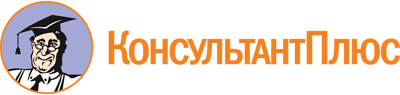 Постановление Правительства РФ от 10.07.2020 N 1019
"О внесении изменений в постановление Правительства Российской Федерации от 31 октября 2018 г. N 1288"Документ предоставлен КонсультантПлюс

www.consultant.ru

Дата сохранения: 24.07.2020
 